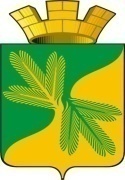 Ханты-Мансийский автономный округ - ЮграСоветский районСОВЕТ   ДЕПУТАТОВГОРОДСКОГО ПОСЕЛЕНИЯ ТАЁЖНЫЙР Е Ш Е Н И Е 28  ноября 2023 года		                                                                                                   № 12О внесении изменений в решение  Совета депутатов городского поселения Таёжный от 28.12.2022 № 206 «О бюджете городского поселения Таёжный на 2023 год и плановый период 2024 и 2025 годов»В соответствии с Бюджетным кодексом Российской Федерации, Уставом городского поселения Таёжный:СОВЕТ ДЕПУТАТОВ ГОРОДСКОГО ПОСЕЛЕНИЯ ТАЁЖНЫЙ РЕШИЛ:1. Внести изменения в решение Совета депутатов городского поселения  Таёжный от 28.12.2022 № 206 «О бюджете городского поселения Таёжный на 2023 год и плановый период 2024 и 2025 годов» (далее - Решение):1.1. Приложения  1, 3, 4, 5, 7, 9 изложить в новой редакции (приложение).2. Опубликовать  данное  решение в газете «Вестник  Таёжного».3. Данное решение вступает в силу  после  официального  опубликования в газете «Вестник Таёжного». Председатель Совета депутатовГородского поселения Таёжный                                                                          Л.Ю. ХалиловаГлава городского поселения Таёжный                                                                    А.Р. АшировПриложениек решению Совета депутатовгородского поселения Таежныйот 28.11.2023 № 12Приложение 1к решению Совета депутатовгородского поселения Таежныйот 28.12.2022 № 206Приложение 3к решению Совета депутатовгородского поселения Таежныйот 28.12.2022 № 206Приложение 4к решению Совета депутатовгородского поселения Таежныйот 28.12.2022 № 206Приложение 5к решению Совета депутатовгородского поселения Таежныйот 28.12.2022 № 206Приложение 7к решению Совета депутатовгородского поселения Таежныйот 28.12.2022 № 206Приложение 9к решению Совета депутатовгородского поселения Таежныйот 28.12.2022 № 206Доходы бюджета городского поселения Таёжный по кодам классификации доходов бюджетов Российской Федерации за 2023 годДоходы бюджета городского поселения Таёжный по кодам классификации доходов бюджетов Российской Федерации за 2023 годДоходы бюджета городского поселения Таёжный по кодам классификации доходов бюджетов Российской Федерации за 2023 годДоходы бюджета городского поселения Таёжный по кодам классификации доходов бюджетов Российской Федерации за 2023 годДоходы бюджета городского поселения Таёжный по кодам классификации доходов бюджетов Российской Федерации за 2023 годДоходы бюджета городского поселения Таёжный по кодам классификации доходов бюджетов Российской Федерации за 2023 годКод по бюджетной классификацииКод по бюджетной классификацииКод по бюджетной классификацииКод по бюджетной классификацииНаименование2023 финансовый год2023 финансовый годКВДЭлементГруппа подвида доходовАналитическая группаНаименование2023 финансовый год2023 финансовый год123456610000000000000000НАЛОГОВЫЕ И НЕНАЛОГОВЫЕ ДОХОДЫ11 023 500,0411 023 500,0410100000000000000НАЛОГИ НА ПРИБЫЛЬ, ДОХОДЫ1 720 000,001 720 000,0010102010010000110Налог на доходы физических лиц с доходов, источником которых является налоговый агент, за исключением доходов, в отношении которых исчисление и уплата налога осуществляются в соответствии со статьями 227, 227.1 и 228 Налогового кодекса Российской Федерации, а также доходов от долевого участия в организации, полученных в виде дивидендов1 720 000,001 720 000,0010300000000000000НАЛОГИ НА ТОВАРЫ (РАБОТЫ, УСЛУГИ), РЕАЛИЗУЕМЫЕ НА ТЕРРИТОРИИ РОССИЙСКОЙ ФЕДЕРАЦИИ3 566 400,003 566 400,0010302231010000110Доходы от уплаты акцизов на дизельное топливо, подлежащие распределению между бюджетами субъектов Российской Федерации и местными бюджетами с учетом установленных дифференцированных нормативов отчислений в местные бюджеты (по нормативам, установленным федеральным законом о федеральном бюджете в целях формирования дорожных фондов субъектов Российской Федерации)1 316 348,001 316 348,0010302241010000110Доходы от уплаты акцизов на моторные масла для дизельных и (или) карбюраторных (инжекторных) двигателей, подлежащие распределению между бюджетами субъектов Российской Федерации и местными бюджетами с учетом установленных дифференцированных нормативов отчислений в местные бюджеты (по нормативам, установленным федеральным законом о федеральном бюджете в целях формирования дорожных фондов субъектов Российской Федерации)16 544,5016 544,5010302251010000110Доходы от уплаты акцизов на автомобильный бензин, подлежащие распределению между бюджетами субъектов Российской Федерации и местными бюджетами с учетом установленных дифференцированных нормативов отчислений в местные бюджеты (по нормативам, установленным федеральным законом о федеральном бюджете в целях формирования дорожных фондов субъектов Российской Федерации)2 233 507,502 233 507,5010500000000000000НАЛОГИ НА СОВОКУПНЫЙ ДОХОД6 000,006 000,0010503010010000110Единый сельскохозяйственный налог6 000,006 000,0010600000000000000НАЛОГИ НА ИМУЩЕСТВО2 360 100,002 360 100,0010601030130000110Налог на имущество физических лиц, взимаемый по ставкам, применяемым к объектам налогообложения, расположенным в границах городских поселений446 800,00446 800,0010604011020000110Транспортный налог с организаций300,00300,0010604012020000110Транспортный налог с физических лиц53 000,0053 000,0010606033130000110Земельный налог с организаций, обладающих земельным участком, расположенным в границах городских поселений1 800 000,001 800 000,0010606043130000110Земельный налог с физических лиц, обладающих земельным участком, расположенным в границах городских поселений60 000,0060 000,0010800000000000000ГОСУДАРСТВЕННАЯ ПОШЛИНА13 000,0013 000,0010804020010000110Государственная пошлина за совершение нотариальных действий должностными лицами органов местного самоуправления, уполномоченными в соответствии с законодательными актами Российской Федерации на совершение нотариальных действий13 000,0013 000,0011100000000000000ДОХОДЫ ОТ ИСПОЛЬЗОВАНИЯ ИМУЩЕСТВА, НАХОДЯЩЕГОСЯ В ГОСУДАРСТВЕННОЙ И МУНИЦИПАЛЬНОЙ СОБСТВЕННОСТИ2 054 000,002 054 000,0011105013130000120Доходы, получаемые в виде арендной платы за земельные участки, государственная собственность на которые не разграничена и которые расположены в границах городских поселений, а также средства от продажи права на заключение договоров аренды указанных земельных участков254 000,00254 000,0011109045130000120Прочие поступления от использования имущества, находящегося в собственности городских поселений (за исключением имущества муниципальных бюджетных и автономных учреждений, а также имущества муниципальных унитарных предприятий, в том числе казенных)1 800 000,001 800 000,0011300000000000000ДОХОДЫ ОТ ОКАЗАНИЯ ПЛАТНЫХ УСЛУГ И КОМПЕНСАЦИИ ЗАТРАТ ГОСУДАРСТВА1 200 000,041 200 000,0411302995130000130Прочие доходы от компенсации затрат бюджетов городских поселений1 200 000,041 200 000,0411400000000000000ДОХОДЫ ОТ ПРОДАЖИ МАТЕРИАЛЬНЫХ И НЕМАТЕРИАЛЬНЫХ АКТИВОВ100 000,00100 000,0011406013130000430Доходы от продажи земельных участков, государственная собственность на которые не разграничена и которые расположены в границах городских поселений100 000,00100 000,0011600000000000000ШТРАФЫ, САНКЦИИ, ВОЗМЕЩЕНИЕ УЩЕРБА4 000,004 000,0011602010020000140Административные штрафы, установленные законами субъектов Российской Федерации об административных правонарушениях, за нарушение законов и иных нормативных правовых актов субъектов Российской Федерации4 000,004 000,0020000000000000000БЕЗВОЗМЕЗДНЫЕ ПОСТУПЛЕНИЯ39 694 814,2839 694 814,2820200000000000000БЕЗВОЗМЕЗДНЫЕ ПОСТУПЛЕНИЯ ОТ ДРУГИХ БЮДЖЕТОВ БЮДЖЕТНОЙ СИСТЕМЫ РОССИЙСКОЙ ФЕДЕРАЦИИ39 144 765,4839 144 765,4820215001130000150Дотации бюджетам городских поселений на выравнивание бюджетной обеспеченности из бюджета субъекта Российской Федерации.13 925 991,0013 925 991,0020230024130000150Субвенции бюджетам городских поселений на выполнение передаваемых полномочий субъектов Российской Федерации39 202,8239 202,8220235118130000150Субвенции бюджетам городских поселений на осуществление первичного воинского учета органами местного самоуправления поселений, муниципальных и городских округов297 300,00297 300,0020235930130000150Субвенции бюджетам городских поселений на государственную регистрацию актов гражданского состояния29 266,0829 266,0820249999130000150Прочие межбюджетные трансферты, передаваемые бюджетам городских поселений24 853 005,5824 853 005,5820300000000000000БЕЗВОЗМЕЗДНЫЕ ПОСТУПЛЕНИЯ ОТ ГОСУДАРСТВЕННЫХ (МУНИЦИПАЛЬНЫХ) ОРГАНИЗАЦИЙ259 750,00259 750,0020305099130000150Прочие безвозмездные поступления от государственных (муниципальных) организаций в бюджеты городских поселений259 750,00259 750,0021800000000000000ДОХОДЫ БЮДЖЕТОВ БЮДЖЕТНОЙ СИСТЕМЫ РОССИЙСКОЙ ФЕДЕРАЦИИ ОТ ВОЗВРАТА ОСТАТКОВ СУБСИДИЙ, СУБВЕНЦИЙ И ИНЫХ МЕЖБЮДЖЕТНЫХ ТРАНСФЕРТОВ, ИМЕЮЩИХ ЦЕЛЕВОЕ НАЗНАЧЕНИЕ, ПРОШЛЫХ ЛЕТ290 298,80290 298,8021860010130000150Доходы бюджетов городских поселений от возврата остатков субсидий, субвенций и иных межбюджетных трансфертов, имеющих целевое назначение, прошлых лет из бюджетов муниципальных районов290 298,80290 298,80ИтогоИтогоИтогоИтогоИтого50 718 314,3250 718 314,32Распределение  бюджетных ассигнований  по разделам и подразделам классификации расходов бюджета  городского поселения Таёжный на 2023 годРаспределение  бюджетных ассигнований  по разделам и подразделам классификации расходов бюджета  городского поселения Таёжный на 2023 годРаспределение  бюджетных ассигнований  по разделам и подразделам классификации расходов бюджета  городского поселения Таёжный на 2023 годРаспределение  бюджетных ассигнований  по разделам и подразделам классификации расходов бюджета  городского поселения Таёжный на 2023 годРаспределение  бюджетных ассигнований  по разделам и подразделам классификации расходов бюджета  городского поселения Таёжный на 2023 годРаспределение  бюджетных ассигнований  по разделам и подразделам классификации расходов бюджета  городского поселения Таёжный на 2023 годРаспределение  бюджетных ассигнований  по разделам и подразделам классификации расходов бюджета  городского поселения Таёжный на 2023 годРаспределение  бюджетных ассигнований  по разделам и подразделам классификации расходов бюджета  городского поселения Таёжный на 2023 годРаспределение  бюджетных ассигнований  по разделам и подразделам классификации расходов бюджета  городского поселения Таёжный на 2023 годРаспределение  бюджетных ассигнований  по разделам и подразделам классификации расходов бюджета  городского поселения Таёжный на 2023 годРаспределение  бюджетных ассигнований  по разделам и подразделам классификации расходов бюджета  городского поселения Таёжный на 2023 годРаспределение  бюджетных ассигнований  по разделам и подразделам классификации расходов бюджета  городского поселения Таёжный на 2023 годРаспределение  бюджетных ассигнований  по разделам и подразделам классификации расходов бюджета  городского поселения Таёжный на 2023 годРаспределение  бюджетных ассигнований  по разделам и подразделам классификации расходов бюджета  городского поселения Таёжный на 2023 годРаспределение  бюджетных ассигнований  по разделам и подразделам классификации расходов бюджета  городского поселения Таёжный на 2023 годРаспределение  бюджетных ассигнований  по разделам и подразделам классификации расходов бюджета  городского поселения Таёжный на 2023 годРаспределение  бюджетных ассигнований  по разделам и подразделам классификации расходов бюджета  городского поселения Таёжный на 2023 годРаспределение  бюджетных ассигнований  по разделам и подразделам классификации расходов бюджета  городского поселения Таёжный на 2023 годРаспределение  бюджетных ассигнований  по разделам и подразделам классификации расходов бюджета  городского поселения Таёжный на 2023 годРаспределение  бюджетных ассигнований  по разделам и подразделам классификации расходов бюджета  городского поселения Таёжный на 2023 годНаименованиеКод по бюджетной классификации
ФКР2023 год123ОБЩЕГОСУДАРСТВЕННЫЕ ВОПРОСЫ010016 137 379,57Функционирование высшего должностного лица субъекта Российской Федерации и муниципального образования01022 781 849,42Функционирование Правительства Российской Федерации, высших исполнительных органов государственной власти субъектов Российской Федерации, местных администраций010411 747 406,10Обеспечение проведения выборов и референдумов0107881 500,00Другие общегосударственные вопросы0113726 624,05НАЦИОНАЛЬНАЯ ОБОРОНА0200384 503,69Мобилизационная и вневойсковая подготовка0203384 503,69НАЦИОНАЛЬНАЯ БЕЗОПАСНОСТЬ И ПРАВООХРАНИТЕЛЬНАЯ ДЕЯТЕЛЬНОСТЬ030051 973,22Органы юстиции030429 266,08Защита населения и территории от чрезвычайных ситуаций природного и техногенного характера, пожарная безопасность031050,00Другие вопросы в области национальной безопасности и правоохранительной деятельности031422 657,14НАЦИОНАЛЬНАЯ ЭКОНОМИКА04007 884 382,05Общеэкономические вопросы04012 206 627,78Сельское хозяйство и рыболовство040582 848,02Дорожное хозяйство (дорожные фонды)04095 146 953,94Связь и информатика0410369 686,31Другие вопросы в области национальной экономики041278 266,00ЖИЛИЩНО-КОММУНАЛЬНОЕ ХОЗЯЙСТВО050011 403 654,76Жилищное хозяйство0501234 392,00Благоустройство050311 169 262,76КУЛЬТУРА, КИНЕМАТОГРАФИЯ08008 820 010,50Культура08018 820 010,50СОЦИАЛЬНАЯ ПОЛИТИКА1000313 496,00Пенсионное обеспечение1001302 496,00Социальное обеспечение населения100311 000,00ФИЗИЧЕСКАЯ КУЛЬТУРА И СПОРТ11006 808 000,00Физическая культура11016 808 000,00ИтогоИтого51 803 399,79Источники внутреннего финансирования дефицита бюджета городского поселения Таёжный на 2023 годИсточники внутреннего финансирования дефицита бюджета городского поселения Таёжный на 2023 год(руб.)КодНаименование групп, подгрупп, статей, подстатей, элементов, программ (подпрограмм), кодов экономической классификации источников внутреннего финансирования дефицита бюджетасумма на год01 05 00 00 000000 000Изменение остатков средств на счетах по учету средств бюджета1 085 085,4701 05 02 01 13 0000 510 Увеличение прочих остатков денежных средств бюджетов городских поселений-50 718 314,3201 05 02 01 13 0000 610Уменьшение остатков денежных средств финансовых резервов бюджетов городских поселений51 803 399,79Всего источников внутреннего финансирования дефицита бюджета1 085 085,47Распределение бюджетных ассигнований по разделам, подразделам, целевым статьям (муниципальным программам городского поселения и непрограммным направлениям деятельности), видам расходов классификации расходов бюджета  городского поселения Таежный в ведомственной структуре расходов на 2023 годРаспределение бюджетных ассигнований по разделам, подразделам, целевым статьям (муниципальным программам городского поселения и непрограммным направлениям деятельности), видам расходов классификации расходов бюджета  городского поселения Таежный в ведомственной структуре расходов на 2023 годРаспределение бюджетных ассигнований по разделам, подразделам, целевым статьям (муниципальным программам городского поселения и непрограммным направлениям деятельности), видам расходов классификации расходов бюджета  городского поселения Таежный в ведомственной структуре расходов на 2023 годРаспределение бюджетных ассигнований по разделам, подразделам, целевым статьям (муниципальным программам городского поселения и непрограммным направлениям деятельности), видам расходов классификации расходов бюджета  городского поселения Таежный в ведомственной структуре расходов на 2023 годРаспределение бюджетных ассигнований по разделам, подразделам, целевым статьям (муниципальным программам городского поселения и непрограммным направлениям деятельности), видам расходов классификации расходов бюджета  городского поселения Таежный в ведомственной структуре расходов на 2023 годРаспределение бюджетных ассигнований по разделам, подразделам, целевым статьям (муниципальным программам городского поселения и непрограммным направлениям деятельности), видам расходов классификации расходов бюджета  городского поселения Таежный в ведомственной структуре расходов на 2023 годРаспределение бюджетных ассигнований по разделам, подразделам, целевым статьям (муниципальным программам городского поселения и непрограммным направлениям деятельности), видам расходов классификации расходов бюджета  городского поселения Таежный в ведомственной структуре расходов на 2023 годРаспределение бюджетных ассигнований по разделам, подразделам, целевым статьям (муниципальным программам городского поселения и непрограммным направлениям деятельности), видам расходов классификации расходов бюджета  городского поселения Таежный в ведомственной структуре расходов на 2023 годРаспределение бюджетных ассигнований по разделам, подразделам, целевым статьям (муниципальным программам городского поселения и непрограммным направлениям деятельности), видам расходов классификации расходов бюджета  городского поселения Таежный в ведомственной структуре расходов на 2023 годРаспределение бюджетных ассигнований по разделам, подразделам, целевым статьям (муниципальным программам городского поселения и непрограммным направлениям деятельности), видам расходов классификации расходов бюджета  городского поселения Таежный в ведомственной структуре расходов на 2023 годРаспределение бюджетных ассигнований по разделам, подразделам, целевым статьям (муниципальным программам городского поселения и непрограммным направлениям деятельности), видам расходов классификации расходов бюджета  городского поселения Таежный в ведомственной структуре расходов на 2023 годРаспределение бюджетных ассигнований по разделам, подразделам, целевым статьям (муниципальным программам городского поселения и непрограммным направлениям деятельности), видам расходов классификации расходов бюджета  городского поселения Таежный в ведомственной структуре расходов на 2023 годРаспределение бюджетных ассигнований по разделам, подразделам, целевым статьям (муниципальным программам городского поселения и непрограммным направлениям деятельности), видам расходов классификации расходов бюджета  городского поселения Таежный в ведомственной структуре расходов на 2023 годРаспределение бюджетных ассигнований по разделам, подразделам, целевым статьям (муниципальным программам городского поселения и непрограммным направлениям деятельности), видам расходов классификации расходов бюджета  городского поселения Таежный в ведомственной структуре расходов на 2023 годРаспределение бюджетных ассигнований по разделам, подразделам, целевым статьям (муниципальным программам городского поселения и непрограммным направлениям деятельности), видам расходов классификации расходов бюджета  городского поселения Таежный в ведомственной структуре расходов на 2023 годРаспределение бюджетных ассигнований по разделам, подразделам, целевым статьям (муниципальным программам городского поселения и непрограммным направлениям деятельности), видам расходов классификации расходов бюджета  городского поселения Таежный в ведомственной структуре расходов на 2023 годНаименованиеКод по бюджетной классификацииКод по бюджетной классификацииКод по бюджетной классификацииКод по бюджетной классификации2023 годВ том числе В том числе НаименованиеАдминистраторФКРКЦСРКВР2023 годза счет субвенций из окружного бюджетаза счет субвенций из федерального бюджета12345678Администрация (городского, сельского) поселения6500000000000000000051 803 399,792 757 108,981 351 585,26ОБЩЕГОСУДАРСТВЕННЫЕ ВОПРОСЫ6500100000000000000016 137 379,57Функционирование высшего должностного лица субъекта Российской Федерации и муниципального образования650010200000000000002 781 849,42Муниципальная программа "Обеспечение деятельности органов местного самоуправления городского поселения Таёжный "650010209000000000002 781 849,42Основное мероприятие "Обеспечение функций органов местного самоуправления"650010209001000000002 781 849,42Глава муниципального образования650010209001020300002 681 849,42Расходы на выплаты персоналу в целях обеспечения выполнения функций государственными (муниципальными) органами, казенными учреждениями, органами управления государственными внебюджетными фондами650010209001020301002 681 849,42Расходы на выплаты персоналу государственных (муниципальных) органов650010209001020301202 681 849,42Фонд оплаты труда государственных (муниципальных) органов650010209001020301211 962 919,86Иные выплаты персоналу государственных (муниципальных) органов, за исключением фонда оплаты труда650010209001020301225 900,00Взносы по обязательному социальному страхованию на выплаты денежного содержания и иные выплаты работникам государственных (муниципальных) органов65001020900102030129713 029,56Основное мероприятие "Обеспечение социально значемых расходов"65001020900120630000100 000,00Расходы на выплаты персоналу в целях обеспечения выполнения функций государственными (муниципальными) органами, казенными учреждениями, органами управления государственными внебюджетными фондами65001020900120630100100 000,00Расходы на выплаты персоналу государственных (муниципальных) органов65001020900120630120100 000,00Фонд оплаты труда государственных (муниципальных) органов65001020900120630121100 000,00Функционирование Правительства Российской Федерации, высших исполнительных органов государственной власти субъектов Российской Федерации, местных администраций6500104000000000000011 747 406,10Муниципальная программа "Обеспечение деятельности органов местного самоуправления городского поселения Таёжный "6500104090000000000011 637 406,10Основное мероприятие "Обеспечение функций органов местного самоуправления"6500104090010000000011 637 406,10Расходы на обеспечение функций органов местного скамоуправления6500104090010204000011 238 406,10Расходы на выплаты персоналу в целях обеспечения выполнения функций государственными (муниципальными) органами, казенными учреждениями, органами управления государственными внебюджетными фондами6500104090010204010011 035 256,12Расходы на выплаты персоналу государственных (муниципальных) органов6500104090010204012011 035 256,12Фонд оплаты труда государственных (муниципальных) органов650010409001020401218 261 014,10Иные выплаты персоналу государственных (муниципальных) органов, за исключением фонда оплаты труда65001040900102040122277 501,50Взносы по обязательному социальному страхованию на выплаты денежного содержания и иные выплаты работникам государственных (муниципальных) органов650010409001020401292 496 740,52Социальное обеспечение и иные выплаты населению65001040900102040300203 149,98Социальные выплаты гражданам, кроме публичных нормативных социальных выплат65001040900102040320203 149,98Пособия, компенсации и иные социальные выплаты гражданам, кроме публичных нормативных обязательств65001040900102040321203 149,98Основное мероприятие "Обеспечение социально значемых расходов"65001040900120630000399 000,00Расходы на выплаты персоналу в целях обеспечения выполнения функций государственными (муниципальными) органами, казенными учреждениями, органами управления государственными внебюджетными фондами65001040900120630100399 000,00Расходы на выплаты персоналу государственных (муниципальных) органов65001040900120630120399 000,00Фонд оплаты труда государственных (муниципальных) органов65001040900120630121399 000,00 Муниципальная программа "Энергосбережение и повышение энергетической эффективности городского поселения Таёжный"65001041100000000000110 000,00Основное мероприятие "Улучшение технических характеристик энергопотребляющих устройств"65001041100100000000110 000,00Реализация мероприятий65001041100102040000110 000,00Закупка товаров, работ и услуг для обеспечения государственных (муниципальных) нужд65001041100102040200110 000,00Иные закупки товаров, работ и услуг для обеспечения государственных (муниципальных) нужд65001041100102040240110 000,00Закупка энергетических ресурсов65001041100102040247110 000,00Обеспечение проведения выборов и референдумов65001070000000000000881 500,00Муниципальная программа "Развитие физической культуры и массового спорта на территории городского поселения Таёжный"65001070300000000000881 500,00Основное мероприятие "Организация проведения физкультурных и спортивных мероприятий"65001070300100000000881 500,00Расходы на обеспечение деятельности (оказание услуг) муниципальных учреждений65001070300100590000881 500,00Иные бюджетные ассигнования65001070300100590800881 500,00Специальные расходы65001070300100590880881 500,00Специальные расходы65001070300100590880881 500,00Другие общегосударственные вопросы65001130000000000000726 624,05Муниципальная программа "Управление муниципальным имуществом городского поселения Таёжный "65001130800000000000663 524,05Основное мероприятие "Управление муниципальным имуществом"65001130800100000000663 524,05Реализация мероприятий65001130800199990000663 524,05Закупка товаров, работ и услуг для обеспечения государственных (муниципальных) нужд65001130800199990200629 524,05Иные закупки товаров, работ и услуг для обеспечения государственных (муниципальных) нужд65001130800199990240629 524,05Закупка товаров, работ, услуг в сфере информационно-коммуникационных технологий6500113080019999024220 000,00Прочая закупка товаров, работ и услуг65001130800199990244322 024,05Закупка энергетических ресурсов65001130800199990247287 500,00Иные бюджетные ассигнования6500113080019999080034 000,00Уплата налогов, сборов и иных платежей6500113080019999085034 000,00Уплата налога на имущество организаций и земельного налога650011308001999908518 000,00Уплата прочих налогов, сборов650011308001999908521 000,00Уплата иных платежей6500113080019999085325 000,00Муниципальная программа "Обеспечение деятельности органов местного самоуправления городского поселения Таёжный "650011309000000000001 100,00Основное мероприятие "Обеспечение функций органов местного самоуправления"650011309001000000001 100,00Реализация мероприятий650011309001999900001 100,00Расходы на выплаты персоналу в целях обеспечения выполнения функций государственными (муниципальными) органами, казенными учреждениями, органами управления государственными внебюджетными фондами650011309001999901001 100,00Расходы на выплаты персоналу государственных (муниципальных) органов650011309001999901201 100,00Иные выплаты персоналу государственных (муниципальных) органов, за исключением фонда оплаты труда650011309001999901221 100,00Подпрограмма "Управление муниципальными финансами в городского поселения Таёжный на 2016-2019 годы" 6500113120000000000060 000,00Основное мероприятие "Управление муниципальными финансами"6500113122000000000060 000,00Осуществление передачи части полномочий6500113122010000000060 000,00Осуществление передачи части полномочий КСП6500113122010240000060 000,00Межбюджетные трансферты6500113122010240050060 000,00Иные межбюджетные трансферты6500113122010240054060 000,00Иные межбюджетные трансферты6500113122010240054060 000,00Муниципальная программа "Укрепление межнационального и межконфессионального согласия, профилактика экстремизма в городском поселении Таёжный"650011315000000000001 000,00Основное мероприятие "Укрепление межнационального и межконфессионального согласия, профилактика экстремизма в городском поселении Таёжный"650011315001000000001 000,00Реализация мероприятий650011315001999900001 000,00Закупка товаров, работ и услуг для обеспечения государственных (муниципальных) нужд650011315001999902001 000,00Иные закупки товаров, работ и услуг для обеспечения государственных (муниципальных) нужд650011315001999902401 000,00Прочая закупка товаров, работ и услуг650011315001999902441 000,00Муниципальная программа "Развитие гражданского общества городского поселения Таёжный"650011316000000000001 000,00Основное мероприятие "Развитие гражданского общества городского поселения Таёжный"650011316001000000001 000,00Реализация мероприятий650011316001999900001 000,00Закупка товаров, работ и услуг для обеспечения государственных (муниципальных) нужд650011316001999902001 000,00Иные закупки товаров, работ и услуг для обеспечения государственных (муниципальных) нужд650011316001999902401 000,00Прочая закупка товаров, работ и услуг650011316001999902441 000,00НАЦИОНАЛЬНАЯ ОБОРОНА65002000000000000000384 503,69297 300,00Мобилизационная и вневойсковая подготовка65002030000000000000384 503,69Муниципальная программа "Обеспечение деятельности органов местного самоуправления городского поселения Таёжный "65002030900000000000384 503,69Основное мероприятие "Обеспечение функций органов местного самоуправления"65002030900100000000384 503,69Осуществление первичного воинского учета на территориях, где отсутствуют военные комиссариаты65002030900151180000297 300,00297 300,00Расходы на выплаты персоналу в целях обеспечения выполнения функций государственными (муниципальными) органами, казенными учреждениями, органами управления государственными внебюджетными фондами65002030900151180100297 300,00Расходы на выплаты персоналу государственных (муниципальных) органов65002030900151180120297 300,00Фонд оплаты труда государственных (муниципальных) органов65002030900151180121207 515,40207 515,40Взносы по обязательному социальному страхованию на выплаты денежного содержания и иные выплаты работникам государственных (муниципальных) органов6500203090015118012989 784,6089 784,60Осуществление первичного воинского учета на территориях, где отсутствуют военные комиссариаты (за счет средств местного бюджета)650020309001F118000087 203,69Расходы на выплаты персоналу в целях обеспечения выполнения функций государственными (муниципальными) органами, казенными учреждениями, органами управления государственными внебюджетными фондами650020309001F118010087 203,69Расходы на выплаты персоналу государственных (муниципальных) органов650020309001F118012087 203,69Фонд оплаты труда государственных (муниципальных) органов650020309001F118012166 984,28Взносы по обязательному социальному страхованию на выплаты денежного содержания и иные выплаты работникам государственных (муниципальных) органов650020309001F118012920 219,41НАЦИОНАЛЬНАЯ БЕЗОПАСНОСТЬ И ПРАВООХРАНИТЕЛЬНАЯ ДЕЯТЕЛЬНОСТЬ6500300000000000000051 973,22Органы юстиции6500304000000000000029 266,08Муниципальная программа "Обеспечение деятельности органов местного самоуправления городского поселения Таёжный "6500304090000000000029 266,08Основное мероприятие "Обеспечение функций органов местного самоуправления"6500304090010000000029 266,08Осуществление переданных органам государственной власти субъектов Российской Федерации в соответствии с пунктом 1 статьи 4 Федерального закона "Об актах гражданского состояния" полномочий Российской Федерации на государственную регистрацию актов гражданск6500304090015930000019 964,3119964,31Закупка товаров, работ и услуг для обеспечения государственных (муниципальных) нужд6500304090015930020019 964,31Иные закупки товаров, работ и услуг для обеспечения государственных (муниципальных) нужд6500304090015930024019 964,31Прочая закупка товаров, работ и услуг6500304090015930024419 964,31Осуществление переданных органам государственной власти субъектов Российской Федерации в соответствии с пунктом 1 статьи 4 Федерального закона "Об актах гражданского состояния" полномочий Российской Федерации на государственную регистрацию актов гражданского состояния за счет средств бюджета автономного округа650030409001D93000009 301,77Закупка товаров, работ и услуг для обеспечения государственных (муниципальных) нужд650030409001D93002009 301,77Иные закупки товаров, работ и услуг для обеспечения государственных (муниципальных) нужд650030409001D93002409 301,77Прочая закупка товаров, работ и услуг650030409001D93002449 301,779 302Защита населения и территории от чрезвычайных ситуаций природного и техногенного характера, пожарная безопасность6500310000000000000050,00Подпрограмма "Управление муниципальными финансами в городского поселения Таёжный на 2016-2019 годы" 6500310120000000000050,00Основное мероприятие "Управление муниципальными финансами"6500310122000000000050,00Осуществление передачи части полномочий6500310122010000000050,00Осуществление передачи части полномочий другому поселению6500310122019999000050,00Межбюджетные трансферты6500310122019999050050,00Иные межбюджетные трансферты6500310122019999054050,00Иные межбюджетные трансферты6500310122019999054050,00Другие вопросы в области национальной безопасности и правоохранительной деятельности6500314000000000000022 657,14Муниципальная программа "Профилактика правонарушений на территории городского поселения Таёжный"6500314100000000000022 657,14Основное мероприятие "Создание условий для деятельности народных дружин"6500314100010000000022 657,1422 657,14Создание условий для деятельности народных дружин за счет средств бюджета автономного  округа6500314100018230000015 860,00Расходы на выплаты персоналу в целях обеспечения выполнения функций государственными (муниципальными) органами, казенными учреждениями, органами управления государственными внебюджетными фондами6500314100018230010015 860,00Расходы на выплаты персоналу государственных (муниципальных) органов6500314100018230012015 860,00Иные выплаты государственных(муниципальных) органов привлекаемым лицам6500314100018230012315 860,00Создание условий для деятельности народных дружин за счет средств местного бюджета 650031410001S23000006 797,14Расходы на выплаты персоналу в целях обеспечения выполнения функций государственными (муниципальными) органами, казенными учреждениями, органами управления государственными внебюджетными фондами650031410001S23001006 797,14Расходы на выплаты персоналу государственных (муниципальных) органов650031410001S23001206 797,14Иные выплаты государственных(муниципальных) органов привлекаемым лицам650031410001S23001236 797,14НАЦИОНАЛЬНАЯ ЭКОНОМИКА650040000000000000007 884 382,05Общеэкономические вопросы650040100000000000002 206 627,78Муниципальная программа "Формирование комфортной городской среды на территории городского поселения Таёжный "650040104000000000001 300 000,00Основное мероприятие "Создействие улучшению положения на рынке труда не занятых трудовой деятельностью и безработных"650040104001000000001 300 000,00Реализация мероприятий650040104001999900001 300 000,00Предоставление субсидий бюджетным, автономным учреждениям и иным некоммерческим организациям650040104001999906001 300 000,00Субсидии бюджетным учреждениям650040104001999906101 300 000,00Субсидии бюджетным учреждениям на иные цели650040104001999906121 300 000,00Непрограммные расходы65004014000000000000906 627,78Основное мероприятие "Создействие улучшению положения на рынке труда не занятых трудовой деятельностью и безработных"65004014000100000000906 627,78Реализация  иероприятий по содействию трудоустройству граждан65004014000185060000906 627,78Предоставление субсидий бюджетным, автономным учреждениям и иным некоммерческим организациям65004014000185060600906 627,785 146 953,94Субсидии бюджетным учреждениям65004014000185060610906 627,78Субсидии бюджетным учреждениям на иные цели65004014000185060612906 627,78Сельское хозяйство и рыболовство6500405000000000000082 848,02Муниципальная программа "Формирование комфортной городской среды на территории городского поселения Таёжный "6500405040000000000082 848,02Основное мероприятие "Создействие улучшению положения на рынке труда не занятых трудовой деятельностью и безработных"6500405040010000000082 848,02Осуществление отдельных полномочий ХМАО-Югры при осуществлении деятельности по обращению с животными без владельцев за счет бюджета автономного округа6500405040018420000039 202,82Закупка товаров, работ и услуг для обеспечения государственных (муниципальных) нужд6500405040018420020039 202,82Иные закупки товаров, работ и услуг для обеспечения государственных (муниципальных) нужд6500405040018420024039 202,82Прочая закупка товаров, работ и услуг6500405040018420024439 202,82Реализация мероприятий6500405040019999000043 645,20Закупка товаров, работ и услуг для обеспечения государственных (муниципальных) нужд6500405040019999020043 645,20Иные закупки товаров, работ и услуг для обеспечения государственных (муниципальных) нужд6500405040019999024043 645,20Прочая закупка товаров, работ и услуг6500405040019999024443 645,20Дорожное хозяйство (дорожные фонды)650040900000000000005 146 953,94Муниципальная программа "Развитие транспортной системы в городском поселения Таёжный"650040913000000000005 146 953,94Основное  мероприятие "Строительство (реконструкция), капитальный ремонт и ремонт автомобильных дорог общего пользования местного назначения"650040913001000000005 146 953,94Реализация мероприятий650040913001999900005 146 953,945 146 953,94Закупка товаров, работ и услуг для обеспечения государственных (муниципальных) нужд650040913001999902004 227 253,944 227 253,94Иные закупки товаров, работ и услуг для обеспечения государственных (муниципальных) нужд650040913001999902404 227 253,944 227 253,94Прочая закупка товаров, работ и услуг650040913001999902444 227 253,944 227 253,94Предоставление субсидий бюджетным, автономным учреждениям и иным некоммерческим организациям65004091300199990600919 700,00Субсидии бюджетным учреждениям65004091300199990610919 700,00Субсидии бюджетным учреждениям на иные цели65004091300199990612919 700,00Связь и информатика65004100000000000000369 686,31Муниципальная программа "Цифровое развитие муниципального образования городского поселения Таёжный"65004100700000000000369 686,31Основное мероприятие " Информатизация и повышение информационной открытости"65004100700100000000369 686,31Реализация мероприятий65004100700199990000369 686,31Закупка товаров, работ и услуг для обеспечения государственных (муниципальных) нужд65004100700199990200369 686,31Иные закупки товаров, работ и услуг для обеспечения государственных (муниципальных) нужд65004100700199990240369 686,31Закупка товаров, работ, услуг в сфере информационно-коммуникационных технологий65004100700199990242369 686,31Другие вопросы в области национальной экономики6500412000000000000078 266,00Муниципальная программа "Управление муниципальным имуществом городского поселения Таёжный "6500412080000000000040 800,00Основное мероприятие "Управление муниципальным имуществом"6500412080010000000040 800,00Реализация мероприятий6500412080019999000040 800,00Закупка товаров, работ и услуг для обеспечения государственных (муниципальных) нужд6500412080019999020040 800,00Иные закупки товаров, работ и услуг для обеспечения государственных (муниципальных) нужд6500412080019999024040 800,00Прочая закупка товаров, работ и услуг6500412080019999024440 800,00Подпрограмма "Управление муниципальными финансами в городского поселения Таёжный на 2016-2019 годы" 6500412120000000000016 466,00Основное мероприятие "Управление муниципальными финансами"6500412122000000000016 466,00Осуществление передачи части полномочий6500412122010000000016 466,00Осуществление передачи части полномочий другому поселению6500412122019999000016 466,00Межбюджетные трансферты6500412122019999050016 466,00Иные межбюджетные трансферты6500412122019999054016 466,00Иные межбюджетные трансферты6500412122019999054016 466,00Муниципальная программа "Поддержка и развитие малого и среднего предпринимательства на территории городского поселения Таёжный"6500412140000000000020 000,00Основное мероприятие "поддержка и развитие малого среднего бизнеса"6500412140010000000020 000,00Реализация мероприятий6500412140019999000020 000,00Иные бюджетные ассигнования6500412140019999080020 000,00Субсидии юридическим лицам (кроме некоммерческих организаций), индивидуальным предпринимателям, физическим лицам - производителям товаров, работ, услуг6500412140019999081020 000,00Субсидии (гранты в форме субсидий) на финансовое обеспечение затрат в связи с производством (реализацией товаров), выполнением работ, оказанием услуг, подлежащие казначейскому сопровождению6500412140019999081220 000,00Муниципальная программа "Содействие развитию садоводческих и огороднических некоммерческих объединений граждан в городском поселении Таёжный"650041217000000000001 000,00Основное мероприятие "Содействие развитию садоводческих и огороднических некоммерческих объединений граждан в городском поселении Таёжный"650041217001000000001 000,00Реализация мероприятий650041217001999900001 000,00Закупка товаров, работ и услуг для обеспечения государственных (муниципальных) нужд650041217001999902001 000,00Иные закупки товаров, работ и услуг для обеспечения государственных (муниципальных) нужд650041217001999902401 000,00Прочая закупка товаров, работ и услуг650041217001999902441 000,00ЖИЛИЩНО-КОММУНАЛЬНОЕ ХОЗЯЙСТВО6500500000000000000011 403 654,76Жилищное хозяйство65005010000000000000234 392,00Муниципальная программа "Проведение капитального ремонта многоквартирных домов городского поселения Таёжный"65005010100000000000184 292,00Основное мероприятие "Реконструкция, расширение, модернизация, строительство и капитальный ремонт"65005010100100000000184 292,00Реализация мероприятий65005010100199990000184 292,00Закупка товаров, работ и услуг для обеспечения государственных (муниципальных) нужд65005010100199990200184 292,00Иные закупки товаров, работ и услуг для обеспечения государственных (муниципальных) нужд65005010100199990240184 292,00Прочая закупка товаров, работ и услуг65005010100199990244184 292,00Подпрограмма "Управление муниципальными финансами в городского поселения Таёжный на 2016-2019 годы" 65005011200000000000100,00Основное мероприятие "Управление муниципальными финансами"65005011220000000000100,00Осуществление передачи части полномочий65005011220100000000100,00Осуществление передачи части полномочий другому поселению65005011220199990000100,00Межбюджетные трансферты65005011220199990500100,00Иные межбюджетные трансферты65005011220199990540100,00Иные межбюджетные трансферты65005011220199990540100,00Непрограммные расходы6500501400000000000050 000,00Основное мероприятие "Создействие улучшению положения на рынке труда не занятых трудовой деятельностью и безработных"6500501400010000000050 000,00Код добавлен автоматически6500501400019999000050 000,00Иные бюджетные ассигнования6500501400019999080050 000,00Уплата налогов, сборов и иных платежей6500501400019999085050 000,00Уплата иных платежей6500501400019999085350 000,00Благоустройство6500503000000000000011 169 262,76Муниципальная программа "Развитие физической культуры и массового спорта на территории городского поселения Таёжный"65005030300000000000257 000,00Муниципальная программа "Развитие физической культуры и массового спорта на территории городского поселения Таёжный"65005030300300000000257 000,00Безвозмездные перечисления на обеспечение социально значемых расходов65005030300320630000257 000,00Предоставление субсидий бюджетным, автономным учреждениям и иным некоммерческим организациям65005030300320630600257 000,00Субсидии бюджетным учреждениям65005030300320630610257 000,00Субсидии бюджетным учреждениям на финансовое обеспечение государственного (муниципального) задания на оказание государственных (муниципальных) услуг (выполнение работ)65005030300320630611257 000,00Муниципальная программа "Формирование комфортной городской среды на территории городского поселения Таёжный "650050304000000000008 073 025,81Основное мероприятие "Создействие улучшению положения на рынке труда не занятых трудовой деятельностью и безработных"65005030400100000000556 269,63Компенсация расходов на оплату проезда и провоза богажа к месту отдыха и обратно650050304001005900003 947,20Предоставление субсидий бюджетным, автономным учреждениям и иным некоммерческим организациям650050304001005906003 947,20Субсидии бюджетным учреждениям650050304001005906103 947,201617786,741034320,95Субсидии бюджетным учреждениям на иные цели650050304001005906123 947,20Реализация мероприятий65005030400199990000552 322,43Закупка товаров, работ и услуг для обеспечения государственных (муниципальных) нужд65005030400199990200257 643,80Иные закупки товаров, работ и услуг для обеспечения государственных (муниципальных) нужд65005030400199990240257 643,80Прочая закупка товаров, работ и услуг65005030400199990244257 643,80Межбюджетные трансферты65005030400199990500294 678,63Иные межбюджетные трансферты65005030400199990540294 678,63Иные межбюджетные трансферты65005030400199990540294 678,63Расходы на обеспечение деятельности (оказание услуг) муниципальных учреждений65005030400200000000567 437,54Расходы на обеспечение деятельности (оказание услуг) муниципальных учреждений 65005030400200590000494 370,00Предоставление субсидий бюджетным, автономным учреждениям и иным некоммерческим организациям65005030400200590600494 370,00Субсидии бюджетным учреждениям65005030400200590610494 370,00Субсидии бюджетным учреждениям на иные цели65005030400200590612494 370,00Реализация мероприятий 6500503040029999000073 067,54Закупка товаров, работ и услуг для обеспечения государственных (муниципальных) нужд6500503040029999020073 067,54Иные закупки товаров, работ и услуг для обеспечения государственных (муниципальных) нужд6500503040029999024073 067,54Прочая закупка товаров, работ и услуг6500503040029999024473 067,54Муниципальная программа «Формирование комфортной городской среды на территории городского поселения Таёжный650050304003000000004 002 532,30Реализация мероприятий 650050304003005900004 002 532,30Предоставление субсидий бюджетным, автономным учреждениям и иным некоммерческим организациям650050304003005906004 002 532,30Субсидии бюджетным учреждениям650050304003005906104 002 532,30Субсидии бюджетным учреждениям на финансовое обеспечение государственного (муниципального) задания на оказание государственных (муниципальных) услуг (выполнение работ)650050304003005906114 002 532,30Формирование комфортной городской среды на территории городского поселения Таёжный Реализация мероприятий 6500503040F2000000002 946 786,34Поддержка  муниципальных программ формирования современной городской среды.6500503040F2555500002 946 786,34Закупка товаров, работ и услуг для обеспечения государственных (муниципальных) нужд6500503040F2555502002 946 786,34Иные закупки товаров, работ и услуг для обеспечения государственных (муниципальных) нужд6500503040F2555502402 946 786,34Прочая закупка товаров, работ и услуг6500503040F2555502442 946 786,34Муниципальная программа "Управление муниципальным имуществом городского поселения Таёжный "65005030800000000000112 000,00Основное мероприятие "Управление муниципальным имуществом"65005030800100000000112 000,001617786,741034320,95Реализация мероприятий65005030800199990000112 000,001617786,741034320,95Закупка товаров, работ и услуг для обеспечения государственных (муниципальных) нужд65005030800199990200112 000,001617786,741034320,95Иные закупки товаров, работ и услуг для обеспечения государственных (муниципальных) нужд65005030800199990240112 000,001617786,741034320,95Прочая закупка товаров, работ и услуг65005030800199990244112 000,001617786,741034320,95 Муниципальная программа "Энергосбережение и повышение энергетической эффективности городского поселения Таёжный"650050311000000000001 982 511,95Основное мероприятие "Улучшение технических характеристик энергопотребляющих устройств"650050311001000000001 982 511,95Реализация мероприятий650050311001999900001 982 511,95Закупка товаров, работ и услуг для обеспечения государственных (муниципальных) нужд650050311001999902001 982 511,95Иные закупки товаров, работ и услуг для обеспечения государственных (муниципальных) нужд650050311001999902401 982 511,95Закупка энергетических ресурсов650050311001999902471 982 511,95Подпрограмма "Управление муниципальными финансами в городского поселения Таёжный на 2016-2019 годы" 65005031200000000000744 725,00Основное мероприятие "Управление муниципальными финансами"65005031220000000000744 725,00Осуществление передачи части полномочий65005031220100000000744 725,00Осуществление передачи части полномочий другому поселению65005031220199990000744 725,00Межбюджетные трансферты65005031220199990500744 725,00Субсидии65005031220199990520156 625,00Субсидии, за исключением субсидий на софинансирование капитальных вложений в объекты государственной (муниципальной) собственности65005031220199990521156 625,00Иные межбюджетные трансферты65005031220199990540588 100,00Иные межбюджетные трансферты65005031220199990540588 100,00КУЛЬТУРА, КИНЕМАТОГРАФИЯ650080000000000000008 820 010,50Культура650080100000000000008 820 010,50Муниципальная программа "Развитие культуры в городском  поселении  Таёжный"650080102000000000008 800 010,50Основное мероприятие"Повышение эффективности управления в отрасли культура"65008010200100000000259 750,00Иные межбюджетные трансферты на реализацию наказов избирателей депутатом Думы Ханты-Мансийского автономного округа -Югры65008010200100590000259 750,00Предоставление субсидий бюджетным, автономным учреждениям и иным некоммерческим организациям65008010200100590600259 750,00Субсидии бюджетным учреждениям65008010200100590610259 750,00Субсидии бюджетным учреждениям на иные цели65008010200100590612259 750,00Основное мероприятие "Создание условий для проведения культурно массовых мероприятий"65008010200200000000625 740,00Реализация наказов избирателей депутатам Думы Хатны-Мансийского автономного округа - Югры65008010200285160000275 740,00Предоставление субсидий бюджетным, автономным учреждениям и иным некоммерческим организациям65008010200285160600275 740,00Субсидии бюджетным учреждениям65008010200285160610275 740,00Субсидии бюджетным учреждениям на иные цели65008010200285160612275 740,00Реализация мероприятий65008010200299990000350 000,00Предоставление субсидий бюджетным, автономным учреждениям и иным некоммерческим организациям65008010200299990600350 000,00Субсидии бюджетным учреждениям65008010200299990610350 000,00Субсидии бюджетным учреждениям на иные цели65008010200299990612350 000,00Основное мероприятие "Развитие культуры в городском поселении Таёжный "650080102003000000007 914 520,50Расходы на обеспечение деятельности (оказание услуг) муниципальных учреждений650080102003005900006 036 520,50Предоставление субсидий бюджетным, автономным учреждениям и иным некоммерческим организациям650080102003005906006 036 520,50Субсидии бюджетным учреждениям650080102003005906106 036 520,50Субсидии бюджетным учреждениям на финансовое обеспечение государственного (муниципального) задания на оказание государственных (муниципальных) услуг (выполнение работ)650080102003005906116 000 000,00Субсидии бюджетным учреждениям на иные цели6500801020030059061236 520,50Фонд оплаты труда государственных (муниципальных) органов650080102003206500001 878 000,00Предоставление субсидий бюджетным, автономным учреждениям и иным некоммерческим организациям650080102003206506001 878 000,00Субсидии бюджетным учреждениям650080102003206506101 878 000,00Субсидии бюджетным учреждениям на финансовое обеспечение государственного (муниципального) задания на оказание государственных (муниципальных) услуг (выполнение работ)650080102003206506111 878 000,00Муниципальная программа "Укрепление межнационального и межконфессионального согласия, профилактика экстремизма в городском поселении Таёжный"6500801150000000000020 000,00Основное мероприятие "Содействие этнокультурному развитию народов, формированию общероссийского гражданского самосознания, патриотизма и солидарности."6500801150020000000020 000,00Реализация мероприятий6500801150029999000020 000,00Предоставление субсидий бюджетным, автономным учреждениям и иным некоммерческим организациям6500801150029999060020 000,00Субсидии бюджетным учреждениям6500801150029999061020 000,00Субсидии бюджетным учреждениям на иные цели6500801150029999061220 000,00СОЦИАЛЬНАЯ ПОЛИТИКА65010000000000000000313 496,00Пенсионное обеспечение65010010000000000000302 496,00Муниципальная программа "Обеспечение деятельности органов местного самоуправления городского поселения Таёжный "65010010900000000000302 496,00Основное мероприятие "Обеспечение функций органов местного самоуправления"65010010900100000000302 496,00Пенсия за выслугу лет65010010900171600000302 496,00Социальное обеспечение и иные выплаты населению65010010900171600300302 496,00Публичные нормативные социальные выплаты гражданам65010010900171600310302 496,00Иные пенсии, социальные доплаты к пенсиям65010010900171600312302 496,00Социальное обеспечение населения6501003000000000000011 000,00Муниципальная программа "Комплексного развития социальной инфраструктуры городского поселения Таёжный"650100318000000000001 000,00Основное мероприятие "Комплексного развития социальной инфраструктуры городского поселения Таёжный"650100318001000000001 000,00Реализация мероприятий650100318001999900001 000,00Закупка товаров, работ и услуг для обеспечения государственных (муниципальных) нужд650100318001999902001 000,00Иные закупки товаров, работ и услуг для обеспечения государственных (муниципальных) нужд650100318001999902401 000,00Прочая закупка товаров, работ и услуг650100318001999902441 000,00Непрограммные расходы6501003400000000000010 000,00Основное мероприятие "Создействие улучшению положения на рынке труда не занятых трудовой деятельностью и безработных"6501003400010000000010 000,00Код добавлен автоматически6501003400019999000010 000,00Социальное обеспечение и иные выплаты населению6501003400019999030010 000,00Публичные нормативные социальные выплаты гражданам6501003400019999031010 000,00Пособия, компенсации, меры социальной поддержки по публичным нормативным обязательствам6501003400019999031310 000,00ФИЗИЧЕСКАЯ КУЛЬТУРА И СПОРТ650110000000000000006 808 000,00Физическая культура650110100000000000006 808 000,00Муниципальная программа "Развитие физической культуры и массового спорта на территории городского поселения Таёжный"650110103000000000006 808 000,00Основное мероприятие "Организация проведения физкультурных и спортивных мероприятий"650110103001000000006 055 000,00Расходы на обеспечение деятельности (оказание услуг) муниципальных учреждений650110103001005900006 055 000,00Предоставление субсидий бюджетным, автономным учреждениям и иным некоммерческим организациям650110103001005906006 055 000,00Субсидии бюджетным учреждениям650110103001005906106 055 000,00Субсидии бюджетным учреждениям на финансовое обеспечение государственного (муниципального) задания на оказание государственных (муниципальных) услуг (выполнение работ)650110103001005906115 985 000,00Субсидии бюджетным учреждениям на иные цели6501101030010059061270 000,00Основное мероприятие Создание условий для проведения спортивных  мероприятий"6501101030020000000070 000,00Реализация мероприятий 6501101030029999000070 000,00Предоставление субсидий бюджетным, автономным учреждениям и иным некоммерческим организациям6501101030029999060070 000,00Субсидии бюджетным учреждениям6501101030029999061070 000,00Субсидии бюджетным учреждениям на иные цели6501101030029999061270 000,00Муниципальная программа "Развитие физической культуры и массового спорта на территории городского поселения Таёжный"65011010300300000000683 000,00Безвозмездные перечисления на обеспечение социально значемых расходов65011010300320630000683 000,00Предоставление субсидий бюджетным, автономным учреждениям и иным некоммерческим организациям65011010300320630600683 000,00Субсидии бюджетным учреждениям65011010300320630610683 000,00Субсидии бюджетным учреждениям на финансовое обеспечение государственного (муниципального) задания на оказание государственных (муниципальных) услуг (выполнение работ)65011010300320630611683 000,00ИтогоИтогоИтогоИтогоИтого51 803 399,792 757 108,981 351 585,26Распределение бюджетных ассигнований по разделам, подразделам, целевым статьям (муниципальным программам городского поселения Таёжный и непрограммным направлениям деятельности), группам и подгруппам видов расходов бюджета городского поселения Таёжный на 2023 годРаспределение бюджетных ассигнований по разделам, подразделам, целевым статьям (муниципальным программам городского поселения Таёжный и непрограммным направлениям деятельности), группам и подгруппам видов расходов бюджета городского поселения Таёжный на 2023 годРаспределение бюджетных ассигнований по разделам, подразделам, целевым статьям (муниципальным программам городского поселения Таёжный и непрограммным направлениям деятельности), группам и подгруппам видов расходов бюджета городского поселения Таёжный на 2023 годРаспределение бюджетных ассигнований по разделам, подразделам, целевым статьям (муниципальным программам городского поселения Таёжный и непрограммным направлениям деятельности), группам и подгруппам видов расходов бюджета городского поселения Таёжный на 2023 годРаспределение бюджетных ассигнований по разделам, подразделам, целевым статьям (муниципальным программам городского поселения Таёжный и непрограммным направлениям деятельности), группам и подгруппам видов расходов бюджета городского поселения Таёжный на 2023 годРаспределение бюджетных ассигнований по разделам, подразделам, целевым статьям (муниципальным программам городского поселения Таёжный и непрограммным направлениям деятельности), группам и подгруппам видов расходов бюджета городского поселения Таёжный на 2023 годРаспределение бюджетных ассигнований по разделам, подразделам, целевым статьям (муниципальным программам городского поселения Таёжный и непрограммным направлениям деятельности), группам и подгруппам видов расходов бюджета городского поселения Таёжный на 2023 годРаспределение бюджетных ассигнований по разделам, подразделам, целевым статьям (муниципальным программам городского поселения Таёжный и непрограммным направлениям деятельности), группам и подгруппам видов расходов бюджета городского поселения Таёжный на 2023 годРаспределение бюджетных ассигнований по разделам, подразделам, целевым статьям (муниципальным программам городского поселения Таёжный и непрограммным направлениям деятельности), группам и подгруппам видов расходов бюджета городского поселения Таёжный на 2023 годРаспределение бюджетных ассигнований по разделам, подразделам, целевым статьям (муниципальным программам городского поселения Таёжный и непрограммным направлениям деятельности), группам и подгруппам видов расходов бюджета городского поселения Таёжный на 2023 годРаспределение бюджетных ассигнований по разделам, подразделам, целевым статьям (муниципальным программам городского поселения Таёжный и непрограммным направлениям деятельности), группам и подгруппам видов расходов бюджета городского поселения Таёжный на 2023 годРаспределение бюджетных ассигнований по разделам, подразделам, целевым статьям (муниципальным программам городского поселения Таёжный и непрограммным направлениям деятельности), группам и подгруппам видов расходов бюджета городского поселения Таёжный на 2023 годНаименованиеКод по бюджетной классификацииКод по бюджетной классификацииКод по бюджетной классификацииТекущий финансовый годНаименованиеФКРКЦСРКВРТекущий финансовый год12345Муниципальная программа "Проведение капитального ремонта многоквартирных домов городского поселения Таёжный"00000100000000000184 292,00Основное мероприятие "Реконструкция, расширение, модернизация, строительство и капитальный ремонт"00000100100000000184 292,00Реализация мероприятий00000100199990000184 292,00Закупка товаров, работ и услуг для обеспечения государственных (муниципальных) нужд00000100199990200184 292,00Иные закупки товаров, работ и услуг для обеспечения государственных (муниципальных) нужд00000100199990240184 292,00Прочая закупка товаров, работ и услуг05010100199990244184 292,00Муниципальная программа "Развитие культуры в городском  поселении  Таёжный"000002000000000008 800 010,50Основное мероприятие"Повышение эффективности управления в отрасли культура"00000200100000000259 750,00Иные межбюджетные трансферты на реализацию наказов избирателей депутатом Думы Ханты-Мансийского автономного округа -Югры00000200100590000259 750,00Предоставление субсидий бюджетным, автономным учреждениям и иным некоммерческим организациям00000200100590600259 750,00Субсидии бюджетным учреждениям00000200100590610259 750,00Субсидии бюджетным учреждениям на иные цели08010200100590612259 750,00Основное мероприятие "Создание условий для проведения культурно массовых мероприятий"00000200200000000625 740,00Реализация наказов избирателей депутатам Думы Хатны-Мансийского автономного округа - Югры00000200285160000275 740,00Предоставление субсидий бюджетным, автономным учреждениям и иным некоммерческим организациям00000200285160600275 740,00Субсидии бюджетным учреждениям00000200285160610275 740,00Субсидии бюджетным учреждениям на иные цели08010200285160612275 740,00Реализация мероприятий00000200299990000350 000,00Предоставление субсидий бюджетным, автономным учреждениям и иным некоммерческим организациям00000200299990600350 000,00Субсидии бюджетным учреждениям00000200299990610350 000,00Субсидии бюджетным учреждениям на иные цели08010200299990612350 000,00Основное мероприятие "Развитие культуры в городском поселении Таёжный "000002003000000007 914 520,50Расходы на обеспечение деятельности (оказание услуг) муниципальных учреждений000002003005900006 036 520,50Предоставление субсидий бюджетным, автономным учреждениям и иным некоммерческим организациям000002003005906006 036 520,50Субсидии бюджетным учреждениям000002003005906106 036 520,50Субсидии бюджетным учреждениям на финансовое обеспечение государственного (муниципального) задания на оказание государственных (муниципальных) услуг (выполнение работ)080102003005906116 000 000,00Субсидии бюджетным учреждениям на иные цели0801020030059061236 520,50Фонд оплаты труда государственных (муниципальных) органов000002003206500001 878 000,00Предоставление субсидий бюджетным, автономным учреждениям и иным некоммерческим организациям000002003206506001 878 000,00Субсидии бюджетным учреждениям000002003206506101 878 000,00Субсидии бюджетным учреждениям на финансовое обеспечение государственного (муниципального) задания на оказание государственных (муниципальных) услуг (выполнение работ)080102003206506111 878 000,00Муниципальная программа "Развитие физической культуры и массового спорта на территории городского поселения Таёжный"000003000000000007 946 500,00Основное мероприятие "Организация проведения физкультурных и спортивных мероприятий"000003001000000006 936 500,00Расходы на обеспечение деятельности (оказание услуг) муниципальных учреждений000003001005900006 936 500,00Предоставление субсидий бюджетным, автономным учреждениям и иным некоммерческим организациям000003001005906006 055 000,00Субсидии бюджетным учреждениям000003001005906106 055 000,00Субсидии бюджетным учреждениям на финансовое обеспечение государственного (муниципального) задания на оказание государственных (муниципальных) услуг (выполнение работ)110103001005906115 985 000,00Субсидии бюджетным учреждениям на иные цели1101030010059061270 000,00Иные бюджетные ассигнования00000300100590800881 500,00Специальные расходы00000300100590880881 500,00Специальные расходы01070300100590880881 500,00Основное мероприятие Создание условий для проведения спортивных  мероприятий"0000030020000000070 000,00Реализация мероприятий 0000030029999000070 000,00Предоставление субсидий бюджетным, автономным учреждениям и иным некоммерческим организациям0000030029999060070 000,00Субсидии бюджетным учреждениям0000030029999061070 000,00Субсидии бюджетным учреждениям на иные цели1101030029999061270 000,00Муниципальная программа "Развитие физической культуры и массового спорта на территории городского поселения Таёжный"00000300300000000940 000,00Безвозмездные перечисления на обеспечение социально значемых расходов00000300320630000940 000,00Предоставление субсидий бюджетным, автономным учреждениям и иным некоммерческим организациям00000300320630600940 000,00Субсидии бюджетным учреждениям00000300320630610940 000,00Субсидии бюджетным учреждениям на финансовое обеспечение государственного (муниципального) задания на оказание государственных (муниципальных) услуг (выполнение работ)05030300320630611257 000,00Субсидии бюджетным учреждениям на финансовое обеспечение государственного (муниципального) задания на оказание государственных (муниципальных) услуг (выполнение работ)11010300320630611683 000,00Муниципальная программа "Формирование комфортной городской среды на территории городского поселения Таёжный "000004000000000009 455 873,83Основное мероприятие "Создействие улучшению положения на рынке труда не занятых трудовой деятельностью и безработных"000004001000000001 939 117,65Компенсация расходов на оплату проезда и провоза богажа к месту отдыха и обратно000004001005900003 947,20Предоставление субсидий бюджетным, автономным учреждениям и иным некоммерческим организациям000004001005906003 947,20Субсидии бюджетным учреждениям000004001005906103 947,20Субсидии бюджетным учреждениям на иные цели050304001005906123 947,20Осуществление отдельных полномочий ХМАО-Югры при осуществлении деятельности по обращению с животными без владельцев за счет бюджета автономного округа0000040018420000039 202,82Закупка товаров, работ и услуг для обеспечения государственных (муниципальных) нужд0000040018420020039 202,82Иные закупки товаров, работ и услуг для обеспечения государственных (муниципальных) нужд0000040018420024039 202,82Прочая закупка товаров, работ и услуг0405040018420024439 202,82Реализация мероприятий000004001999900001 895 967,63Закупка товаров, работ и услуг для обеспечения государственных (муниципальных) нужд00000400199990200301 289,00Иные закупки товаров, работ и услуг для обеспечения государственных (муниципальных) нужд00000400199990240301 289,00Прочая закупка товаров, работ и услуг0405040019999024443 645,20Прочая закупка товаров, работ и услуг05030400199990244257 643,80Межбюджетные трансферты00000400199990500294 678,63Иные межбюджетные трансферты00000400199990540294 678,63Иные межбюджетные трансферты05030400199990540294 678,63Предоставление субсидий бюджетным, автономным учреждениям и иным некоммерческим организациям000004001999906001 300 000,00Субсидии бюджетным учреждениям000004001999906101 300 000,00Субсидии бюджетным учреждениям на иные цели040104001999906121 300 000,00Расходы на обеспечение деятельности (оказание услуг) муниципальных учреждений00000400200000000567 437,54Расходы на обеспечение деятельности (оказание услуг) муниципальных учреждений 00000400200590000494 370,00Предоставление субсидий бюджетным, автономным учреждениям и иным некоммерческим организациям00000400200590600494 370,00Субсидии бюджетным учреждениям00000400200590610494 370,00Субсидии бюджетным учреждениям на иные цели05030400200590612494 370,00Реализация мероприятий 0000040029999000073 067,54Закупка товаров, работ и услуг для обеспечения государственных (муниципальных) нужд0000040029999020073 067,54Иные закупки товаров, работ и услуг для обеспечения государственных (муниципальных) нужд0000040029999024073 067,54Прочая закупка товаров, работ и услуг0503040029999024473 067,54Муниципальная программа «Формирование комфортной городской среды на территории городского поселения Таёжный000004003000000004 002 532,30Реализация мероприятий 000004003005900004 002 532,30Предоставление субсидий бюджетным, автономным учреждениям и иным некоммерческим организациям000004003005906004 002 532,30Субсидии бюджетным учреждениям000004003005906104 002 532,30Субсидии бюджетным учреждениям на финансовое обеспечение государственного (муниципального) задания на оказание государственных (муниципальных) услуг (выполнение работ)050304003005906114 002 532,30Формирование комфортной городской среды на территории городского поселения Таёжный Реализация мероприятий 0000040F2000000002 946 786,34Поддержка  муниципальных программ формирования современной городской среды.0000040F2555500002 946 786,34Закупка товаров, работ и услуг для обеспечения государственных (муниципальных) нужд0000040F2555502002 946 786,34Иные закупки товаров, работ и услуг для обеспечения государственных (муниципальных) нужд0000040F2555502402 946 786,34Прочая закупка товаров, работ и услуг0503040F2555502442 946 786,34Муниципальная программа "Цифровое развитие муниципального образования городского поселения Таёжный"00000700000000000369 686,31Основное мероприятие " Информатизация и повышение информационной открытости"00000700100000000369 686,31Реализация мероприятий00000700199990000369 686,31Закупка товаров, работ и услуг для обеспечения государственных (муниципальных) нужд00000700199990200369 686,31Иные закупки товаров, работ и услуг для обеспечения государственных (муниципальных) нужд00000700199990240369 686,31Закупка товаров, работ, услуг в сфере информационно-коммуникационных технологий04100700199990242369 686,31Муниципальная программа "Управление муниципальным имуществом городского поселения Таёжный "00000800000000000816 324,05Основное мероприятие "Управление муниципальным имуществом"00000800100000000816 324,05Реализация мероприятий00000800199990000816 324,05Закупка товаров, работ и услуг для обеспечения государственных (муниципальных) нужд00000800199990200782 324,05Иные закупки товаров, работ и услуг для обеспечения государственных (муниципальных) нужд00000800199990240782 324,05Закупка товаров, работ, услуг в сфере информационно-коммуникационных технологий0113080019999024220 000,00Прочая закупка товаров, работ и услуг01130800199990244322 024,05Закупка энергетических ресурсов01130800199990247287 500,00Прочая закупка товаров, работ и услуг0412080019999024440 800,00Прочая закупка товаров, работ и услуг05030800199990244112 000,00Иные бюджетные ассигнования0000080019999080034 000,00Уплата налогов, сборов и иных платежей0000080019999085034 000,00Уплата налога на имущество организаций и земельного налога011308001999908518 000,00Уплата прочих налогов, сборов011308001999908521 000,00Уплата иных платежей0113080019999085325 000,00Муниципальная программа "Обеспечение деятельности органов местного самоуправления городского поселения Таёжный "0000090000000000015 136 621,29Основное мероприятие "Обеспечение функций органов местного самоуправления"0000090010000000015 136 621,29Глава муниципального образования000009001020300002 681 849,42Расходы на выплаты персоналу в целях обеспечения выполнения функций государственными (муниципальными) органами, казенными учреждениями, органами управления государственными внебюджетными фондами000009001020301002 681 849,42Расходы на выплаты персоналу государственных (муниципальных) органов000009001020301202 681 849,42Фонд оплаты труда государственных (муниципальных) органов010209001020301211 962 919,86Иные выплаты персоналу государственных (муниципальных) органов, за исключением фонда оплаты труда010209001020301225 900,00Взносы по обязательному социальному страхованию на выплаты денежного содержания и иные выплаты работникам государственных (муниципальных) органов01020900102030129713 029,56Расходы на обеспечение функций органов местного скамоуправления0000090010204000011 238 406,10Расходы на выплаты персоналу в целях обеспечения выполнения функций государственными (муниципальными) органами, казенными учреждениями, органами управления государственными внебюджетными фондами0000090010204010011 035 256,12Расходы на выплаты персоналу государственных (муниципальных) органов0000090010204012011 035 256,12Фонд оплаты труда государственных (муниципальных) органов010409001020401218 261 014,10Иные выплаты персоналу государственных (муниципальных) органов, за исключением фонда оплаты труда01040900102040122277 501,50Взносы по обязательному социальному страхованию на выплаты денежного содержания и иные выплаты работникам государственных (муниципальных) органов010409001020401292 496 740,52Социальное обеспечение и иные выплаты населению00000900102040300203 149,98Социальные выплаты гражданам, кроме публичных нормативных социальных выплат00000900102040320203 149,98Пособия, компенсации и иные социальные выплаты гражданам, кроме публичных нормативных обязательств01040900102040321203 149,98Основное мероприятие "Обеспечение социально значемых расходов"00000900120630000499 000,00Расходы на выплаты персоналу в целях обеспечения выполнения функций государственными (муниципальными) органами, казенными учреждениями, органами управления государственными внебюджетными фондами00000900120630100499 000,00Расходы на выплаты персоналу государственных (муниципальных) органов00000900120630120499 000,00Фонд оплаты труда государственных (муниципальных) органов01020900120630121100 000,00Фонд оплаты труда государственных (муниципальных) органов01040900120630121399 000,00Осуществление первичного воинского учета на территориях, где отсутствуют военные комиссариаты00000900151180000297 300,00Расходы на выплаты персоналу в целях обеспечения выполнения функций государственными (муниципальными) органами, казенными учреждениями, органами управления государственными внебюджетными фондами00000900151180100297 300,00Расходы на выплаты персоналу государственных (муниципальных) органов00000900151180120297 300,00Фонд оплаты труда государственных (муниципальных) органов02030900151180121207 515,40Взносы по обязательному социальному страхованию на выплаты денежного содержания и иные выплаты работникам государственных (муниципальных) органов0203090015118012989 784,60Осуществление переданных органам государственной власти субъектов Российской Федерации в соответствии с пунктом 1 статьи 4 Федерального закона "Об актах гражданского состояния" полномочий Российской Федерации на государственную регистрацию актов гражданск0000090015930000019 964,31Закупка товаров, работ и услуг для обеспечения государственных (муниципальных) нужд0000090015930020019 964,31Иные закупки товаров, работ и услуг для обеспечения государственных (муниципальных) нужд0000090015930024019 964,31Прочая закупка товаров, работ и услуг0304090015930024419 964,31Пенсия за выслугу лет00000900171600000302 496,00Социальное обеспечение и иные выплаты населению00000900171600300302 496,00Публичные нормативные социальные выплаты гражданам00000900171600310302 496,00Иные пенсии, социальные доплаты к пенсиям10010900171600312302 496,00Реализация мероприятий000009001999900001 100,00Расходы на выплаты персоналу в целях обеспечения выполнения функций государственными (муниципальными) органами, казенными учреждениями, органами управления государственными внебюджетными фондами000009001999901001 100,00Расходы на выплаты персоналу государственных (муниципальных) органов000009001999901201 100,00Иные выплаты персоналу государственных (муниципальных) органов, за исключением фонда оплаты труда011309001999901221 100,00Осуществление переданных органам государственной власти субъектов Российской Федерации в соответствии с пунктом 1 статьи 4 Федерального закона "Об актах гражданского состояния" полномочий Российской Федерации на государственную регистрацию актов гражданского состояния за счет средств бюджета автономного округа000009001D93000009 301,77Закупка товаров, работ и услуг для обеспечения государственных (муниципальных) нужд000009001D93002009 301,77Иные закупки товаров, работ и услуг для обеспечения государственных (муниципальных) нужд000009001D93002409 301,77Прочая закупка товаров, работ и услуг030409001D93002449 301,77Осуществление первичного воинского учета на территориях, где отсутствуют военные комиссариаты (за счет средств местного бюджета)000009001F118000087 203,69Расходы на выплаты персоналу в целях обеспечения выполнения функций государственными (муниципальными) органами, казенными учреждениями, органами управления государственными внебюджетными фондами000009001F118010087 203,69Расходы на выплаты персоналу государственных (муниципальных) органов000009001F118012087 203,69Фонд оплаты труда государственных (муниципальных) органов020309001F118012166 984,28Взносы по обязательному социальному страхованию на выплаты денежного содержания и иные выплаты работникам государственных (муниципальных) органов020309001F118012920 219,41Муниципальная программа "Профилактика правонарушений на территории городского поселения Таёжный"0000100000000000022 657,14Основное мероприятие "Создание условий для деятельности народных дружин"0000100010000000022 657,14Создание условий для деятельности народных дружин за счет средств бюджета автономного  округа0000100018230000015 860,00Расходы на выплаты персоналу в целях обеспечения выполнения функций государственными (муниципальными) органами, казенными учреждениями, органами управления государственными внебюджетными фондами0000100018230010015 860,00Расходы на выплаты персоналу государственных (муниципальных) органов0000100018230012015 860,00Иные выплаты государственных(муниципальных) органов привлекаемым лицам0314100018230012315 860,00Создание условий для деятельности народных дружин за счет средств местного бюджета 000010001S23000006 797,14Расходы на выплаты персоналу в целях обеспечения выполнения функций государственными (муниципальными) органами, казенными учреждениями, органами управления государственными внебюджетными фондами000010001S23001006 797,14Расходы на выплаты персоналу государственных (муниципальных) органов000010001S23001206 797,14Иные выплаты государственных(муниципальных) органов привлекаемым лицам031410001S23001236 797,14 Муниципальная программа "Энергосбережение и повышение энергетической эффективности городского поселения Таёжный"000011000000000002 092 511,95Основное мероприятие "Улучшение технических характеристик энергопотребляющих устройств"000011001000000002 092 511,95Реализация мероприятий00001100102040000110 000,00Закупка товаров, работ и услуг для обеспечения государственных (муниципальных) нужд00001100102040200110 000,00Иные закупки товаров, работ и услуг для обеспечения государственных (муниципальных) нужд00001100102040240110 000,00Закупка энергетических ресурсов01041100102040247110 000,00Реализация мероприятий000011001999900001 982 511,95Закупка товаров, работ и услуг для обеспечения государственных (муниципальных) нужд000011001999902001 982 511,95Иные закупки товаров, работ и услуг для обеспечения государственных (муниципальных) нужд000011001999902401 982 511,95Закупка энергетических ресурсов050311001999902471 982 511,95Подпрограмма "Управление муниципальными финансами в городского поселения Таёжный на 2016-2019 годы" 00001200000000000821 341,00Основное мероприятие "Управление муниципальными финансами"00001220000000000821 341,00Осуществление передачи части полномочий00001220100000000821 341,00Осуществление передачи части полномочий КСП0000122010240000060 000,00Межбюджетные трансферты0000122010240050060 000,00Иные межбюджетные трансферты0000122010240054060 000,00Иные межбюджетные трансферты0113122010240054060 000,00Осуществление передачи части полномочий другому поселению00001220199990000761 341,00Межбюджетные трансферты00001220199990500761 341,00Субсидии00001220199990520156 625,00Субсидии, за исключением субсидий на софинансирование капитальных вложений в объекты государственной (муниципальной) собственности05031220199990521156 625,00Иные межбюджетные трансферты00001220199990540604 716,00Иные межбюджетные трансферты0310122019999054050,00Иные межбюджетные трансферты0412122019999054016 466,00Иные межбюджетные трансферты05011220199990540100,00Иные межбюджетные трансферты05031220199990540588 100,00Муниципальная программа "Развитие транспортной системы в городском поселения Таёжный"000013000000000005 146 953,94Основное  мероприятие "Строительство (реконструкция), капитальный ремонт и ремонт автомобильных дорог общего пользования местного назначения"000013001000000005 146 953,94Реализация мероприятий000013001999900005 146 953,94Закупка товаров, работ и услуг для обеспечения государственных (муниципальных) нужд000013001999902004 227 253,94Иные закупки товаров, работ и услуг для обеспечения государственных (муниципальных) нужд000013001999902404 227 253,94Прочая закупка товаров, работ и услуг040913001999902444 227 253,94Предоставление субсидий бюджетным, автономным учреждениям и иным некоммерческим организациям00001300199990600919 700,00Субсидии бюджетным учреждениям00001300199990610919 700,00Субсидии бюджетным учреждениям на иные цели04091300199990612919 700,00Муниципальная программа "Поддержка и развитие малого и среднего предпринимательства на территории городского поселения Таёжный"0000140000000000020 000,00Основное мероприятие "поддержка и развитие малого среднего бизнеса"0000140010000000020 000,00Реализация мероприятий0000140019999000020 000,00Иные бюджетные ассигнования0000140019999080020 000,00Субсидии юридическим лицам (кроме некоммерческих организаций), индивидуальным предпринимателям, физическим лицам - производителям товаров, работ, услуг0000140019999081020 000,00Субсидии (гранты в форме субсидий) на финансовое обеспечение затрат в связи с производством (реализацией товаров), выполнением работ, оказанием услуг, подлежащие казначейскому сопровождению0412140019999081220 000,00Муниципальная программа "Укрепление межнационального и межконфессионального согласия, профилактика экстремизма в городском поселении Таёжный"0000150000000000021 000,00Основное мероприятие "Укрепление межнационального и межконфессионального согласия, профилактика экстремизма в городском поселении Таёжный"000015001000000001 000,00Реализация мероприятий000015001999900001 000,00Закупка товаров, работ и услуг для обеспечения государственных (муниципальных) нужд000015001999902001 000,00Иные закупки товаров, работ и услуг для обеспечения государственных (муниципальных) нужд000015001999902401 000,00Прочая закупка товаров, работ и услуг011315001999902441 000,00Основное мероприятие "Содействие этнокультурному развитию народов, формированию общероссийского гражданского самосознания, патриотизма и солидарности."0000150020000000020 000,00Реализация мероприятий0000150029999000020 000,00Предоставление субсидий бюджетным, автономным учреждениям и иным некоммерческим организациям0000150029999060020 000,00Субсидии бюджетным учреждениям0000150029999061020 000,00Субсидии бюджетным учреждениям на иные цели0801150029999061220 000,00Муниципальная программа "Развитие гражданского общества городского поселения Таёжный"000016000000000001 000,00Основное мероприятие "Развитие гражданского общества городского поселения Таёжный"000016001000000001 000,00Реализация мероприятий000016001999900001 000,00Закупка товаров, работ и услуг для обеспечения государственных (муниципальных) нужд000016001999902001 000,00Иные закупки товаров, работ и услуг для обеспечения государственных (муниципальных) нужд000016001999902401 000,00Прочая закупка товаров, работ и услуг011316001999902441 000,00Муниципальная программа "Содействие развитию садоводческих и огороднических некоммерческих объединений граждан в городском поселении Таёжный"000017000000000001 000,00Основное мероприятие "Содействие развитию садоводческих и огороднических некоммерческих объединений граждан в городском поселении Таёжный"000017001000000001 000,00Реализация мероприятий000017001999900001 000,00Закупка товаров, работ и услуг для обеспечения государственных (муниципальных) нужд000017001999902001 000,00Иные закупки товаров, работ и услуг для обеспечения государственных (муниципальных) нужд000017001999902401 000,00Прочая закупка товаров, работ и услуг041217001999902441 000,00Муниципальная программа "Комплексного развития социальной инфраструктуры городского поселения Таёжный"000018000000000001 000,00Основное мероприятие "Комплексного развития социальной инфраструктуры городского поселения Таёжный"000018001000000001 000,00Реализация мероприятий000018001999900001 000,00Закупка товаров, работ и услуг для обеспечения государственных (муниципальных) нужд000018001999902001 000,00Иные закупки товаров, работ и услуг для обеспечения государственных (муниципальных) нужд000018001999902401 000,00Прочая закупка товаров, работ и услуг100318001999902441 000,00Непрограммные расходы00004000000000000966 627,78Основное мероприятие "Создействие улучшению положения на рынке труда не занятых трудовой деятельностью и безработных"00004000100000000966 627,78Реализация  иероприятий по содействию трудоустройству граждан00004000185060000906 627,78Предоставление субсидий бюджетным, автономным учреждениям и иным некоммерческим организациям00004000185060600906 627,78Субсидии бюджетным учреждениям00004000185060610906 627,78Субсидии бюджетным учреждениям на иные цели04014000185060612906 627,78Код добавлен автоматически0000400019999000060 000,00Социальное обеспечение и иные выплаты населению0000400019999030010 000,00Публичные нормативные социальные выплаты гражданам0000400019999031010 000,00Пособия, компенсации, меры социальной поддержки по публичным нормативным обязательствам1003400019999031310 000,00Иные бюджетные ассигнования0000400019999080050 000,00Уплата налогов, сборов и иных платежей0000400019999085050 000,00Уплата иных платежей0501400019999085350 000,00ИтогоИтогоИтогоИтого51 803 399,79Распределение бюджетных ассигнований по целевым статьям (муниципальным программам городского поселения направлениям деятельности), группам и подгруппам видов расходов классификации расходов бюджета  городского поселения Таежный  на 2023 годРаспределение бюджетных ассигнований по целевым статьям (муниципальным программам городского поселения направлениям деятельности), группам и подгруппам видов расходов классификации расходов бюджета  городского поселения Таежный  на 2023 годРаспределение бюджетных ассигнований по целевым статьям (муниципальным программам городского поселения направлениям деятельности), группам и подгруппам видов расходов классификации расходов бюджета  городского поселения Таежный  на 2023 годРаспределение бюджетных ассигнований по целевым статьям (муниципальным программам городского поселения направлениям деятельности), группам и подгруппам видов расходов классификации расходов бюджета  городского поселения Таежный  на 2023 годНаименованиеКод по бюджетной классификацииКод по бюджетной классификации2023 год2023 годНаименованиеКЦСРКВР2023 год2023 год12344Муниципальная программа "Проведение капитального ремонта многоквартирных домов городского поселения Таёжный"0100000000000184 292,00184 292,00Основное мероприятие "Реконструкция, расширение, модернизация, строительство и капитальный ремонт"0100100000000184 292,00184 292,00Реализация мероприятий0100199990000184 292,00184 292,00Закупка товаров, работ и услуг для обеспечения государственных (муниципальных) нужд0100199990200184 292,00184 292,00Иные закупки товаров, работ и услуг для обеспечения государственных (муниципальных) нужд0100199990240184 292,00184 292,00Прочая закупка товаров, работ и услуг0100199990244184 292,00184 292,00Муниципальная программа "Развитие культуры в городском  поселении  Таёжный"02000000000008 800 010,508 800 010,50Основное мероприятие"Повышение эффективности управления в отрасли культура"0200100000000259 750,00259 750,00Иные межбюджетные трансферты на реализацию наказов избирателей депутатом Думы Ханты-Мансийского автономного округа -Югры0200100590000259 750,00259 750,00Предоставление субсидий бюджетным, автономным учреждениям и иным некоммерческим организациям0200100590600259 750,00259 750,00Субсидии бюджетным учреждениям0200100590610259 750,00259 750,00Субсидии бюджетным учреждениям на иные цели0200100590612259 750,00259 750,00Основное мероприятие "Создание условий для проведения культурно массовых мероприятий"0200200000000625 740,00625 740,00Реализация наказов избирателей депутатам Думы Хатны-Мансийского автономного округа - Югры0200285160000275 740,00275 740,00Предоставление субсидий бюджетным, автономным учреждениям и иным некоммерческим организациям0200285160600275 740,00275 740,00Субсидии бюджетным учреждениям0200285160610275 740,00275 740,00Субсидии бюджетным учреждениям на иные цели0200285160612275 740,00275 740,00Реализация мероприятий0200299990000350 000,00350 000,00Предоставление субсидий бюджетным, автономным учреждениям и иным некоммерческим организациям0200299990600350 000,00350 000,00Субсидии бюджетным учреждениям0200299990610350 000,00350 000,00Субсидии бюджетным учреждениям на иные цели0200299990612350 000,00350 000,00Основное мероприятие "Развитие культуры в городском поселении Таёжный "02003000000007 914 520,507 914 520,50Расходы на обеспечение деятельности (оказание услуг) муниципальных учреждений02003005900006 036 520,506 036 520,50Предоставление субсидий бюджетным, автономным учреждениям и иным некоммерческим организациям02003005906006 036 520,506 036 520,50Субсидии бюджетным учреждениям02003005906106 036 520,506 036 520,50Субсидии бюджетным учреждениям на финансовое обеспечение государственного (муниципального) задания на оказание государственных (муниципальных) услуг (выполнение работ)02003005906116 000 000,006 000 000,00Субсидии бюджетным учреждениям на иные цели020030059061236 520,5036 520,50Фонд оплаты труда государственных (муниципальных) органов02003206500001 878 000,001 878 000,00Предоставление субсидий бюджетным, автономным учреждениям и иным некоммерческим организациям02003206506001 878 000,001 878 000,00Субсидии бюджетным учреждениям02003206506101 878 000,001 878 000,00Субсидии бюджетным учреждениям на финансовое обеспечение государственного (муниципального) задания на оказание государственных (муниципальных) услуг (выполнение работ)02003206506111 878 000,001 878 000,00Муниципальная программа "Развитие физической культуры и массового спорта на территории городского поселения Таёжный"03000000000007 946 500,007 946 500,00Основное мероприятие "Организация проведения физкультурных и спортивных мероприятий"03001000000006 936 500,006 936 500,00Расходы на обеспечение деятельности (оказание услуг) муниципальных учреждений03001005900006 936 500,006 936 500,00Предоставление субсидий бюджетным, автономным учреждениям и иным некоммерческим организациям03001005906006 055 000,006 055 000,00Субсидии бюджетным учреждениям03001005906106 055 000,006 055 000,00Субсидии бюджетным учреждениям на финансовое обеспечение государственного (муниципального) задания на оказание государственных (муниципальных) услуг (выполнение работ)03001005906115 985 000,005 985 000,00Субсидии бюджетным учреждениям на иные цели030010059061270 000,0070 000,00Иные бюджетные ассигнования0300100590800881 500,00881 500,00Специальные расходы0300100590880881 500,00881 500,00Специальные расходы0300100590880881 500,00881 500,00Основное мероприятие Создание условий для проведения спортивных  мероприятий"030020000000070 000,0070 000,00Реализация мероприятий 030029999000070 000,0070 000,00Предоставление субсидий бюджетным, автономным учреждениям и иным некоммерческим организациям030029999060070 000,0070 000,00Субсидии бюджетным учреждениям030029999061070 000,0070 000,00Субсидии бюджетным учреждениям на иные цели030029999061270 000,0070 000,00Муниципальная программа "Развитие физической культуры и массового спорта на территории городского поселения Таёжный"0300300000000940 000,00940 000,00Безвозмездные перечисления на обеспечение социально значемых расходов0300320630000940 000,00940 000,00Предоставление субсидий бюджетным, автономным учреждениям и иным некоммерческим организациям0300320630600940 000,00940 000,00Субсидии бюджетным учреждениям0300320630610940 000,00940 000,00Субсидии бюджетным учреждениям на финансовое обеспечение государственного (муниципального) задания на оказание государственных (муниципальных) услуг (выполнение работ)0300320630611940 000,00940 000,00Муниципальная программа "Формирование комфортной городской среды на территории городского поселения Таёжный "04000000000009 455 873,839 455 873,83Основное мероприятие "Создействие улучшению положения на рынке труда не занятых трудовой деятельностью и безработных"04001000000001 939 117,651 939 117,65Компенсация расходов на оплату проезда и провоза багажа к месту отдыха и обратно04001005900003 947,203 947,20Предоставление субсидий бюджетным, автономным учреждениям и иным некоммерческим организациям04001005906003 947,203 947,20Субсидии бюджетным учреждениям04001005906103 947,203 947,20Субсидии бюджетным учреждениям на иные цели04001005906123 947,203 947,20Осуществление отдельных полномочий ХМАО-Югры при осуществлении деятельности по обращению с животными без владельцев за счет бюджета автономного округа040018420000039 202,8239 202,82Закупка товаров, работ и услуг для обеспечения государственных (муниципальных) нужд040018420020039 202,8239 202,82Иные закупки товаров, работ и услуг для обеспечения государственных (муниципальных) нужд040018420024039 202,8239 202,82Прочая закупка товаров, работ и услуг040018420024439 202,8239 202,82Реализация мероприятий04001999900001 895 967,631 895 967,63Закупка товаров, работ и услуг для обеспечения государственных (муниципальных) нужд0400199990200301 289,00301 289,00Иные закупки товаров, работ и услуг для обеспечения государственных (муниципальных) нужд0400199990240301 289,00301 289,00Прочая закупка товаров, работ и услуг0400199990244301 289,00301 289,00Межбюджетные трансферты0400199990500294 678,63294 678,63Иные межбюджетные трансферты0400199990540294 678,63294 678,63Иные межбюджетные трансферты0400199990540294 678,63294 678,63Предоставление субсидий бюджетным, автономным учреждениям и иным некоммерческим организациям04001999906001 300 000,001 300 000,00Субсидии бюджетным учреждениям04001999906101 300 000,001 300 000,00Субсидии бюджетным учреждениям на иные цели04001999906121 300 000,001 300 000,00Расходы на обеспечение деятельности (оказание услуг) муниципальных учреждений0400200000000567 437,54567 437,54Расходы на обеспечение деятельности (оказание услуг) муниципальных учреждений 0400200590000494 370,00494 370,00Предоставление субсидий бюджетным, автономным учреждениям и иным некоммерческим организациям0400200590600494 370,00494 370,00Субсидии бюджетным учреждениям0400200590610494 370,00494 370,00Субсидии бюджетным учреждениям на иные цели0400200590612494 370,00494 370,00Реализация мероприятий 040029999000073 067,5473 067,54Закупка товаров, работ и услуг для обеспечения государственных (муниципальных) нужд040029999020073 067,5473 067,54Иные закупки товаров, работ и услуг для обеспечения государственных (муниципальных) нужд040029999024073 067,5473 067,54Прочая закупка товаров, работ и услуг040029999024473 067,5473 067,54Муниципальная программа «Формирование комфортной городской среды на территории городского поселения Таёжный04003000000004 002 532,304 002 532,30Реализация мероприятий 04003005900004 002 532,304 002 532,30Предоставление субсидий бюджетным, автономным учреждениям и иным некоммерческим организациям04003005906004 002 532,304 002 532,30Субсидии бюджетным учреждениям04003005906104 002 532,304 002 532,30Субсидии бюджетным учреждениям на финансовое обеспечение государственного (муниципального) задания на оказание государственных (муниципальных) услуг (выполнение работ)04003005906114 002 532,304 002 532,30Формирование комфортной городской среды на территории городского поселения Таёжный Реализация мероприятий 040F2000000002 946 786,342 946 786,34Поддержка  муниципальных программ формирования современной городской среды.040F2555500002 946 786,342 946 786,34Закупка товаров, работ и услуг для обеспечения государственных (муниципальных) нужд040F2555502002 946 786,342 946 786,34Иные закупки товаров, работ и услуг для обеспечения государственных (муниципальных) нужд040F2555502402 946 786,342 946 786,34Прочая закупка товаров, работ и услуг040F2555502442 946 786,342 946 786,34Муниципальная программа "Цифровое развитие муниципального образования городского поселения Таёжный"0700000000000369 686,31369 686,31Основное мероприятие " Информатизация и повышение информационной открытости"0700100000000369 686,31369 686,31Реализация мероприятий0700199990000369 686,31369 686,31Закупка товаров, работ и услуг для обеспечения государственных (муниципальных) нужд0700199990200369 686,31369 686,31Иные закупки товаров, работ и услуг для обеспечения государственных (муниципальных) нужд0700199990240369 686,31369 686,31Закупка товаров, работ, услуг в сфере информационно-коммуникационных технологий0700199990242369 686,31369 686,31Муниципальная программа "Управление муниципальным имуществом городского поселения Таёжный "0800000000000816 324,05816 324,05Основное мероприятие "Управление муниципальным имуществом"0800100000000816 324,05816 324,05Реализация мероприятий0800199990000816 324,05816 324,05Закупка товаров, работ и услуг для обеспечения государственных (муниципальных) нужд0800199990200782 324,05782 324,05Иные закупки товаров, работ и услуг для обеспечения государственных (муниципальных) нужд0800199990240782 324,05782 324,05Закупка товаров, работ, услуг в сфере информационно-коммуникационных технологий080019999024220 000,0020 000,00Прочая закупка товаров, работ и услуг0800199990244474 824,05474 824,05Закупка энергетических ресурсов0800199990247287 500,00287 500,00Иные бюджетные ассигнования080019999080034 000,0034 000,00Уплата налогов, сборов и иных платежей080019999085034 000,0034 000,00Уплата налога на имущество организаций и земельного налога08001999908518 000,008 000,00Уплата прочих налогов, сборов08001999908521 000,001 000,00Уплата иных платежей080019999085325 000,0025 000,00Муниципальная программа "Обеспечение деятельности органов местного самоуправления городского поселения Таёжный "090000000000015 136 621,2915 136 621,29Основное мероприятие "Обеспечение функций органов местного самоуправления"090010000000015 136 621,2915 136 621,29Глава муниципального образования09001020300002 681 849,422 681 849,42Расходы на выплаты персоналу в целях обеспечения выполнения функций государственными (муниципальными) органами, казенными учреждениями, органами управления государственными внебюджетными фондами09001020301002 681 849,422 681 849,42Расходы на выплаты персоналу государственных (муниципальных) органов09001020301202 681 849,422 681 849,42Фонд оплаты труда государственных (муниципальных) органов09001020301211 962 919,861 962 919,86Иные выплаты персоналу государственных (муниципальных) органов, за исключением фонда оплаты труда09001020301225 900,005 900,00Взносы по обязательному социальному страхованию на выплаты денежного содержания и иные выплаты работникам государственных (муниципальных) органов0900102030129713 029,56713 029,56Расходы на обеспечение функций органов местного самоуправления090010204000011 238 406,1011 238 406,10Расходы на выплаты персоналу в целях обеспечения выполнения функций государственными (муниципальными) органами, казенными учреждениями, органами управления государственными внебюджетными фондами090010204010011 035 256,1211 035 256,12Расходы на выплаты персоналу государственных (муниципальных) органов090010204012011 035 256,1211 035 256,12Фонд оплаты труда государственных (муниципальных) органов09001020401218 261 014,108 261 014,10Иные выплаты персоналу государственных (муниципальных) органов, за исключением фонда оплаты труда0900102040122277 501,50277 501,50Взносы по обязательному социальному страхованию на выплаты денежного содержания и иные выплаты работникам государственных (муниципальных) органов09001020401292 496 740,522 496 740,52Социальное обеспечение и иные выплаты населению0900102040300203 149,98203 149,98Социальные выплаты гражданам, кроме публичных нормативных социальных выплат0900102040320203 149,98203 149,98Пособия, компенсации и иные социальные выплаты гражданам, кроме публичных нормативных обязательств0900102040321203 149,98203 149,98Основное мероприятие "Обеспечение социально значемых расходов"0900120630000499 000,00499 000,00Расходы на выплаты персоналу в целях обеспечения выполнения функций государственными (муниципальными) органами, казенными учреждениями, органами управления государственными внебюджетными фондами0900120630100499 000,00499 000,00Расходы на выплаты персоналу государственных (муниципальных) органов0900120630120499 000,00499 000,00Фонд оплаты труда государственных (муниципальных) органов0900120630121499 000,00499 000,00Осуществление первичного воинского учета на территориях, где отсутствуют военные комиссариаты0900151180000297 300,00297 300,00Расходы на выплаты персоналу в целях обеспечения выполнения функций государственными (муниципальными) органами, казенными учреждениями, органами управления государственными внебюджетными фондами0900151180100297 300,00297 300,00Расходы на выплаты персоналу государственных (муниципальных) органов0900151180120297 300,00297 300,00Фонд оплаты труда государственных (муниципальных) органов0900151180121207 515,40207 515,40Взносы по обязательному социальному страхованию на выплаты денежного содержания и иные выплаты работникам государственных (муниципальных) органов090015118012989 784,6089 784,60Осуществление переданных органам государственной власти субъектов Российской Федерации в соответствии с пунктом 1 статьи 4 Федерального закона "Об актах гражданского состояния" полномочий Российской Федерации на государственную регистрацию актов гражданск090015930000019 964,3119 964,31Закупка товаров, работ и услуг для обеспечения государственных (муниципальных) нужд090015930020019 964,3119 964,31Иные закупки товаров, работ и услуг для обеспечения государственных (муниципальных) нужд090015930024019 964,3119 964,31Прочая закупка товаров, работ и услуг090015930024419 964,3119 964,31Пенсия за выслугу лет0900171600000302 496,00302 496,00Социальное обеспечение и иные выплаты населению0900171600300302 496,00302 496,00Публичные нормативные социальные выплаты гражданам0900171600310302 496,00302 496,00Иные пенсии, социальные доплаты к пенсиям0900171600312302 496,00302 496,00Реализация мероприятий09001999900001 100,001 100,00Расходы на выплаты персоналу в целях обеспечения выполнения функций государственными (муниципальными) органами, казенными учреждениями, органами управления государственными внебюджетными фондами09001999901001 100,001 100,00Расходы на выплаты персоналу государственных (муниципальных) органов09001999901201 100,001 100,00Иные выплаты персоналу государственных (муниципальных) органов, за исключением фонда оплаты труда09001999901221 100,001 100,00Осуществление переданных органам государственной власти субъектов Российской Федерации в соответствии с пунктом 1 статьи 4 Федерального закона "Об актах гражданского состояния" полномочий Российской Федерации на государственную регистрацию актов гражданского состояния за счет средств бюджета автономного округа09001D93000009 301,779 301,77Закупка товаров, работ и услуг для обеспечения государственных (муниципальных) нужд09001D93002009 301,779 301,77Иные закупки товаров, работ и услуг для обеспечения государственных (муниципальных) нужд09001D93002409 301,779 301,77Прочая закупка товаров, работ и услуг09001D93002449 301,779 301,77Осуществление первичного воинского учета на территориях, где отсутствуют военные комиссариаты (за счет средств местного бюджета)09001F118000087 203,6987 203,69Расходы на выплаты персоналу в целях обеспечения выполнения функций государственными (муниципальными) органами, казенными учреждениями, органами управления государственными внебюджетными фондами09001F118010087 203,6987 203,69Расходы на выплаты персоналу государственных (муниципальных) органов09001F118012087 203,6987 203,69Фонд оплаты труда государственных (муниципальных) органов09001F118012166 984,2866 984,28Взносы по обязательному социальному страхованию на выплаты денежного содержания и иные выплаты работникам государственных (муниципальных) органов09001F118012920 219,4120 219,41Муниципальная программа "Профилактика правонарушений на территории городского поселения Таёжный"100000000000022 657,1422 657,14Основное мероприятие "Создание условий для деятельности народных дружин"100010000000022 657,1422 657,14Создание условий для деятельности народных дружин за счет средств бюджета автономного  округа100018230000015 860,0015 860,00Расходы на выплаты персоналу в целях обеспечения выполнения функций государственными (муниципальными) органами, казенными учреждениями, органами управления государственными внебюджетными фондами100018230010015 860,0015 860,00Расходы на выплаты персоналу государственных (муниципальных) органов100018230012015 860,0015 860,00Иные выплаты государственных(муниципальных) органов привлекаемым лицам100018230012315 860,0015 860,00Создание условий для деятельности народных дружин за счет средств местного бюджета 10001S23000006 797,146 797,14Расходы на выплаты персоналу в целях обеспечения выполнения функций государственными (муниципальными) органами, казенными учреждениями, органами управления государственными внебюджетными фондами10001S23001006 797,146 797,14Расходы на выплаты персоналу государственных (муниципальных) органов10001S23001206 797,146 797,14Иные выплаты государственных(муниципальных) органов привлекаемым лицам10001S23001236 797,146 797,14 Муниципальная программа "Энергосбережение и повышение энергетической эффективности городского поселения Таёжный"11000000000002 092 511,952 092 511,95Основное мероприятие "Улучшение технических характеристик энергопотребляющих устройств"11001000000002 092 511,952 092 511,95Реализация мероприятий1100102040000110 000,00110 000,00Закупка товаров, работ и услуг для обеспечения государственных (муниципальных) нужд1100102040200110 000,00110 000,00Иные закупки товаров, работ и услуг для обеспечения государственных (муниципальных) нужд1100102040240110 000,00110 000,00Закупка энергетических ресурсов1100102040247110 000,00110 000,00Реализация мероприятий11001999900001 982 511,951 982 511,95Закупка товаров, работ и услуг для обеспечения государственных (муниципальных) нужд11001999902001 982 511,951 982 511,95Иные закупки товаров, работ и услуг для обеспечения государственных (муниципальных) нужд11001999902401 982 511,951 982 511,95Закупка энергетических ресурсов11001999902471 982 511,951 982 511,95Подпрограмма "Управление муниципальными финансами в городского поселения Таёжный на 2016-2019 годы" 1200000000000821 341,00821 341,00Основное мероприятие "Управление муниципальными финансами"1220000000000821 341,00821 341,00Осуществление передачи части полномочий1220100000000821 341,00821 341,00Осуществление передачи части полномочий КСП122010240000060 000,0060 000,00Межбюджетные трансферты122010240050060 000,0060 000,00Иные межбюджетные трансферты122010240054060 000,0060 000,00Иные межбюджетные трансферты122010240054060 000,0060 000,00Осуществление передачи части полномочий другому поселению1220199990000761 341,00761 341,00Межбюджетные трансферты1220199990500761 341,00761 341,00Субсидии1220199990520156 625,00156 625,00Субсидии, за исключением субсидий на софинансирование капитальных вложений в объекты государственной (муниципальной) собственности1220199990521156 625,00156 625,00Иные межбюджетные трансферты1220199990540604 716,00604 716,00Иные межбюджетные трансферты1220199990540604 716,00604 716,00Муниципальная программа "Развитие транспортной системы в городском поселения Таёжный"13000000000005 146 953,945 146 953,94Основное  мероприятие "Строительство (реконструкция), капитальный ремонт и ремонт автомобильных дорог общего пользования местного назначения"13001000000005 146 953,945 146 953,94Реализация мероприятий13001999900005 146 953,945 146 953,94Закупка товаров, работ и услуг для обеспечения государственных (муниципальных) нужд13001999902004 227 253,944 227 253,94Иные закупки товаров, работ и услуг для обеспечения государственных (муниципальных) нужд13001999902404 227 253,944 227 253,94Прочая закупка товаров, работ и услуг13001999902444 227 253,944 227 253,94Предоставление субсидий бюджетным, автономным учреждениям и иным некоммерческим организациям1300199990600919 700,00919 700,00Субсидии бюджетным учреждениям1300199990610919 700,00919 700,00Субсидии бюджетным учреждениям на иные цели1300199990612919 700,00919 700,00Муниципальная программа "Поддержка и развитие малого и среднего предпринимательства на территории городского поселения Таёжный"140000000000020 000,0020 000,00Основное мероприятие "поддержка и развитие малого среднего бизнеса"140010000000020 000,0020 000,00Реализация мероприятий140019999000020 000,0020 000,00Иные бюджетные ассигнования140019999080020 000,0020 000,00Субсидии юридическим лицам (кроме некоммерческих организаций), индивидуальным предпринимателям, физическим лицам - производителям товаров, работ, услуг140019999081020 000,0020 000,00Субсидии (гранты в форме субсидий) на финансовое обеспечение затрат в связи с производством (реализацией товаров), выполнением работ, оказанием услуг, подлежащие казначейскому сопровождению140019999081220 000,0020 000,00Муниципальная программа "Укрепление межнационального и межконфессионального согласия, профилактика экстремизма в городском поселении Таёжный"150000000000021 000,0021 000,00Основное мероприятие "Укрепление межнационального и межконфессионального согласия, профилактика экстремизма в городском поселении Таёжный"15001000000001 000,001 000,00Реализация мероприятий15001999900001 000,001 000,00Закупка товаров, работ и услуг для обеспечения государственных (муниципальных) нужд15001999902001 000,001 000,00Иные закупки товаров, работ и услуг для обеспечения государственных (муниципальных) нужд15001999902401 000,001 000,00Прочая закупка товаров, работ и услуг15001999902441 000,001 000,00Основное мероприятие "Содействие этнокультурному развитию народов, формированию общероссийского гражданского самосознания, патриотизма и солидарности."150020000000020 000,0020 000,00Реализация мероприятий150029999000020 000,0020 000,00Предоставление субсидий бюджетным, автономным учреждениям и иным некоммерческим организациям150029999060020 000,0020 000,00Субсидии бюджетным учреждениям150029999061020 000,0020 000,00Субсидии бюджетным учреждениям на иные цели150029999061220 000,0020 000,00Муниципальная программа "Развитие гражданского общества городского поселения Таёжный"16000000000001 000,001 000,00Основное мероприятие "Развитие гражданского общества городского поселения Таёжный"16001000000001 000,001 000,00Реализация мероприятий16001999900001 000,001 000,00Закупка товаров, работ и услуг для обеспечения государственных (муниципальных) нужд16001999902001 000,001 000,00Иные закупки товаров, работ и услуг для обеспечения государственных (муниципальных) нужд16001999902401 000,001 000,00Прочая закупка товаров, работ и услуг16001999902441 000,001 000,00Муниципальная программа "Содействие развитию садоводческих и огороднических некоммерческих объединений граждан в городском поселении Таёжный"17000000000001 000,001 000,00Основное мероприятие "Содействие развитию садоводческих и огороднических некоммерческих объединений граждан в городском поселении Таёжный"17001000000001 000,001 000,00Реализация мероприятий17001999900001 000,001 000,00Закупка товаров, работ и услуг для обеспечения государственных (муниципальных) нужд17001999902001 000,001 000,00Иные закупки товаров, работ и услуг для обеспечения государственных (муниципальных) нужд17001999902401 000,001 000,00Прочая закупка товаров, работ и услуг17001999902441 000,001 000,00Муниципальная программа "Комплексного развития социальной инфраструктуры городского поселения Таёжный"18000000000001 000,001 000,00Основное мероприятие "Комплексного развития социальной инфраструктуры городского поселения Таёжный"18001000000001 000,001 000,00Реализация мероприятий18001999900001 000,001 000,00Закупка товаров, работ и услуг для обеспечения государственных (муниципальных) нужд18001999902001 000,001 000,00Иные закупки товаров, работ и услуг для обеспечения государственных (муниципальных) нужд18001999902401 000,001 000,00Прочая закупка товаров, работ и услуг18001999902441 000,001 000,00Непрограммные расходы4000000000000966 627,78966 627,78Основное мероприятие "Создействие улучшению положения на рынке труда не занятых трудовой деятельностью и безработных"4000100000000966 627,78966 627,78Реализация  иероприятий по содействию трудоустройству граждан4000185060000906 627,78906 627,78Предоставление субсидий бюджетным, автономным учреждениям и иным некоммерческим организациям4000185060600906 627,78906 627,78Субсидии бюджетным учреждениям4000185060610906 627,78906 627,78Субсидии бюджетным учреждениям на иные цели4000185060612906 627,78906 627,78Код добавлен автоматически400019999000060 000,0060 000,00Социальное обеспечение и иные выплаты населению400019999030010 000,0010 000,00Публичные нормативные социальные выплаты гражданам400019999031010 000,0010 000,00Пособия, компенсации, меры социальной поддержки по публичным нормативным обязательствам400019999031310 000,0010 000,00Иные бюджетные ассигнования400019999080050 000,0050 000,00Уплата налогов, сборов и иных платежей400019999085050 000,0050 000,00Уплата иных платежей400019999085350 000,0050 000,00ИтогоИтогоИтого51 803 399,7951 803 399,79